Отчет о результатах самообследования ГАУ ДПО ЯО «Институт развития образования» за 2018 годВведение	Отчет о результатах самообследования Государственного автономного учреждения дополнительного профессионального образования Ярославской области «Институт развития образования» составлен в соответствии с пунктом 3 части 2 статьи 29 Федерального закона №273-ФЗ «Об образовании в Российской Федерации» от 29 декабря 2012 года, приказами Минобрнауки РФ от 14.06.2013 №462 «Об утверждении порядка самообследования образовательной организации» (с изменениями приказ №1218 от 14.12.2017), от 10.12.2013 №1324 «Об утверждении показателей деятельности образовательной организации, подлежащей самообследованию».В процессе самообследования проведена оценка деятельности Института за отчетный период на основании расчета и анализа показателей деятельности организации, подлежащих самообследованию, утвержденных приказом Минобрнауки РФ от 10.12.2013 №1324 «Об утверждении показателей деятельности образовательной организации, подлежащей самообследованию». Отчет о самообследовании включает в себя оценочную и аналитические части.Общие сведения о государственном автономном учреждении дополнительного профессионального образования Ярославской области «Институт развития образования»Государственное автономное учреждение дополнительного профессионального образования Ярославской области «Институт развития образования» (далее – Институт, ИРО) создано в соответствии с Гражданским кодексом Российской Федерации, Федеральным законом от 3 ноября 2006 года №174-ФЗ «Об автономных учреждениях» (далее – Федеральный закон), Федеральным законом от 29 декабря 2012 года №273-ФЗ «Об образовании в Российской Федерации» и является некоммерческой организацией, созданной для выполнения работ, оказания услуг в целях осуществления полномочий департамента образования Ярославской области в сфере дополнительного профессионального образования на территории Ярославской области.На основании постановления Правительства Ярославской области от 15.04.2011 №253-п «О создании государственного образовательного автономного учреждения Ярославской области «Институт развития образования» и внесении изменения в постановление Администрации области от 03.10.2001 № 141» Институт создан путем изменения типа государственного образовательного учреждения Ярославской области «Институт развития образования».Приказом Департамента образования Ярославской области № 889/01-03 от 24.12.2015 года государственное образовательное автономное учреждение Ярославской области «Институт развития образования» переименовано в государственное автономное учреждение дополнительного профессионального образования Ярославской области «Институт развития образования».Место нахождения автономного учреждения: 150014, Российская Федерация, г. Ярославль, ул. Богдановича, д. 16. Учредителем Института является Ярославская область. Функции и полномочия учредителя автономного учреждения от имени Ярославской области осуществляются департаментом образования Ярославской области.Функции и полномочия собственника имущества Института в установленном законодательством порядке осуществляются департаментом имущественных и земельных отношений Ярославской области.Основными целями деятельности автономного учреждения являются: осуществление образовательной деятельности по дополнительным профессиональным программам; обеспечение модернизации и развития системы образования путем совершенствования научно-педагогического, учебно-методического, организационного, правового, финансово-экономического, кадрового, материально-технического обеспечения системы образования, разработки, апробации, внедрения новых образовательных технологий, образовательных ресурсов; осуществление региональных и межмуниципальных программ и мероприятий по работе с детьми и молодежью.Для достижения поставленных целей автономное учреждение осуществляет следующие основные виды деятельности: образовательная деятельность по дополнительным профессиональным программам: программам повышения квалификации, программам профессиональной переподготовки; организационно-техническое, информационно-технологическое, научно-методическое, методическое, консультационное обеспечение и сопровождение системы образования Ярославской области; организация и проведение общественно значимых мероприятий, социологических и мониторинговых исследований, экспертиз научных, методических и иных материалов; сопровождение программ и проектов в установленной сфере деятельности; реализация инновационных образовательных проектов, программ и внедрение их результатов в практику; обеспечение проживания обучающихся на период обучения; осуществление издательской деятельности.Институт осуществляет деятельность, связанную с выполнением работ, оказанием услуг в соответствии с государственным заданием, установленным Учредителем, а также по основным и иным видам осуществляет деятельность, приносящую доход, в соответствии с законодательством, Уставом, утвержденным приказом департамента образования Ярославской области № 889/01-03 от 24.12.2015, и Лицензией на осуществление образовательной деятельности: рег. № 67/16 от 10 февраля 2016 г. выданной департаментом образования Ярославской области (номер № 5775 от 08.05.2013, серия 76Л02 № 0000828). Организационная структура Института представлена в приложении 1.Система управления Институтом 	В соответствии с федеральным законодательством, Уставом ИРО управление организацией базируется на принципах единоначалия и коллегиальности. Органами управления Института являются: наблюдательный совет; руководитель учреждения; общее собрание работников ИРО, ученый совет. 	Руководителем Института является ректор, который назначается Учредителем. Ректор подотчетен в своей деятельности Учредителю и наблюдательному совету института. 	К компетенции ректора относятся вопросы осуществления текущего руководства деятельностью ИРО, за исключением вопросов, отнесенных законодательством или Уставом к компетенции Учредителя, наблюдательного совета и иных органов управления.	Наблюдательный совет Института функционирует в составе 9 членов (приказы ДО ЯО от 14.06.2017 №319/01-03 «Об утверждении состава наблюдательного совета»; от 05.09.2018 №362/01-03 «О внесении изменений в приказ от 14.07.2017 №319/01-03).  За отчетный период было проведено 7 заседаний наблюдательного совета, на которых в общей сложности рассмотрено 8 вопросов и приняты решения в соответствии с полномочиями наблюдательного совета, определяемыми пунктами 6.21 – 6.28 раздела 6 Устава Института. 	Общее собрание работников Института созывается по мере необходимости, но не реже одного раза в год. Общее собрание работников:  рассматривает и согласовывает правила внутреннего трудового распорядка;  рассматривает проект коллективного договора и заключает его;  рассматривает и согласовывает положение о педагогическом и ученом советах;   утверждает кандидатуры представителей работников в наблюдательный совет автономного учреждения.	Ученый совет ИРО это выборный представительный орган, реализующий функции координации, планирования и научно-методического руководства деятельностью учреждения. В состав ученого совета входят два представителя Учредителя, два представителя сторонних организаций (ГУ ЯО ЦОКиКО; ФГБОУ ВО ЯГПУ им. К.Д. Ушинского), ректор, проректора, советник и избранные общим собранием представители структурных подразделений ИРО. В 2018 году проведено 9 заседаний ученого совета, на которых проходило:  определение и утверждение основных направлений деятельности Института;  обсуждение ежегодных отчетов ректора, результатов самообследования, результатов исполнения показателей реализации программы развития ИРО, результатов внутреннего аудита, результатов выполнения государственного задания, результатов деятельности структурных подразделений за 2015-2017 и 2018 годы; результатов реализации субсидии по государственной программе «Развитие образования» по теме «Обновление содержания и технологий образования»; результатов деятельности региональных инновационных площадок института;   утверждение дополнительных профессиональных программ;   презентация сетевых программ дополнительного профессионального образования и учебно-методических комплексов;   презентация нового сайта ИРО;   избрание на замещение педагогических должностей, отнесенных к профессорско-педагогическому составу;   представление работников к государственным, отраслевым и региональным наградам и почетным званиям;   выдвижение работ и кандидатов на соискание премии Губернатора Ярославской области в сфере образования за 2018 год;    утверждение базовых площадок Института;   обсуждение проектов локальных актов, регламентирующих основную деятельность по реализации дополнительных профессиональных программ.	Управление Институтом осуществляется посредством программно-целевого управления, ключевым элементом которого является Программа развития, принятая ученым советом ИРО 6 февраля 2015 года. Программа определяет основные направления развития Института на 2015-2017 годы и перспективы до 2020 года и предназначена для обеспечения управляемого перевода ИРО в новое качественное состояние, адекватное образовательным потребностям субъектов региональной системы образования Ярославской области. Ключевыми идеями развития ИРО  стали:ИРО организует системное взаимодействие с субъектами РСО по освоению и созданию инновационных образовательных практик;ИРО обеспечивает качество дополнительного профессионального образования в РСО, в том числе, средствами повышения квалификации и переподготовки педагогических кадров;ИРО формирует и реализует маркетинговую политику, которая ставит потребности клиентов в центр всей деятельности;сотрудники ИРО получают возможность опережающего профессионального, личностного развития и карьерного роста;адресат образовательной услуги (продукции) ИРО имеет возможность не только ее заказывать, получать и оценивать, но и воздействовать на качество разработки самой услуги и на качество процесса ее предоставления.	Цель развития ИРО, определяемая как  занятие Институтом ведущего положения в дополнительном профессиональном образовании РСО по развитию кадрового потенциала средствами выявления и распространения существующих, создания и развития в РСО новых (инновационных) образовательных практик, реализуется через деятельность по четырем стратегическим направлениям: ИРО – центр дополнительного профессионального образования, обеспечивающий формирование современных профессионально важных компетенций работников РСО;ИРО – научно-методический центр, сопровождающий становление «инновационной инфраструктуры» и развитие инновационной деятельности в РСО;ИРО – коммуникационно-инновационная площадка развития образовательной сферы региона;ИРО – клиентоориентированная и конкурентоспособная организация, имеющая устойчивый позитивный имидж у потребителей и заказчиков.2018 год являлся началом второго этапа реализации Программы развития, что обусловило работы по конкретизации задач, реализуемых в рамках ключевых событий каждого стратегического направления, и уточнения показателей с учетом достижений предыдущего этапа. Управление реализацией Программы развития ИРО осуществлялось посредством разработки и реализации плана на календарный год, включающего планы мероприятий по каждому ключевому событию и показатели его реализации. Информация о достижении в 2018 году  показателей реализации ключевых событий Программы представлена в докладе Ректора на заседании ученого совета 25 февраля 2019 года.Результативность и эффективность действующей системы управления ИРО обеспечивается системой документооборота, распределением функций между проректорами, системой контроля и внутренних аудитов, коллегиальностью оценки полученных результатов и принятия решений. Оптимизация процессов управления по ряду направлений осуществляется на основе использования ИКТ, что позволяет использовать единую базу справочной и нормативной документации, оперативно обмениваться информацией и документами. 	Однако в ходе организационной диагностики было установлено, что в последнее время наблюдается тенденция увеличения нагрузки руководителей структурных подразделений и ректората, связанной с составлением отчетов, аналитических справок, записок, направляемых по запросам в департамент образования и другие инстанции,  а также отсутствие должного контроля и учета исходящей корреспонденции, что приводит к дублированию информации в ряде случаев. Также требуется совершенствование внутреннего документопотока в связи с перегруженностью операциями порядка оформления отдельных документов, регламентирующих деятельность Института и его взаимодействие с клиентами и партнерами.В 2018 году  была продолжена работа по актуализации и разработке локальных актов Института:Положение о закупах товаров, работ и услуг ГАУ ДПО ЯО «Институт развития образования» (в новой редакции);Положение о приносящей доход деятельности;Положение об организации работы по охране труда в ГАУ ДПО ЯО «Институт развития образования»;Положение о выставке-конкурсе учебно-методических комплексов дополнительных профессиональных программ «Методический вернисаж»;Положение о реализации модульных вариативных программ;Положения о центре образовательного менеджмента;Положение о центре сопровождения проектов; Положение о центре сопровождения общественно-значимых мероприятий;Должностные инструкции для педагогических работников новых структурных подразделений;Соглашение о пролонгации коллективного договора ГАУ ДПО ЯО «Институт развития образования» на период с 04 февраля 2018 г. по 03 февраля 2021 г.	В целях оптимизации деятельности по отдельным направлениям, повышения результативности и эффективности принятия управленческих решений в ИРО созданы и функционируют:экспертная комиссия, являющаяся общественным органом, определяющим качество учебно-программной документации и учебно-методических комплексов, обеспечивающих соответствующие дополнительные профессиональные программы; редакционно-издательский совет;комиссия по соблюдению социальных прав и гарантий сотрудников; комиссия по экспертизе ценных документов, учету и списанию бланков строгой отчетности;комиссия по обследованию и категорированию объектов (территорий);комиссия по приему проведенных ремонтно-строительных работ.	Одной из ключевых задач системы управления Института является установление и поддержание эффективных коммуникаций с общественностью. Работа ведется по трем направлениям: медиапланирование, информационное сопровождение и мониторинг.	 	Реализация компетенций образовательной организации в установленной сфере деятельности (статья 28 закона «Об образовании в РФ)  обеспечивается рациональным делегированием полномочий должностным лицам (проректорам, руководителям структурных подразделений) и действующим в ИРО органам управления. В определенной степени можно сказать, что успех ИРО в реализации поставленных целей и задач, в выполнении государственного задания, реализации ряда инновационных проектов и программ, формировании позитивного общественного мнения,  в том числе и за пределами региона, обеспечивается слаженностью работы управленческой команды и всего коллектива.В 2018 году в ИРО  реализован комплекс мер, направленных на улучшение условий труда сотрудников, социальную защищенность сотрудников и членов их семей. Источником средств, обеспечивающим финансирование данных мероприятий, является средства, поступившие в Институт в рамках внебюджетной деятельности. В соответствии с Положением о порядке предоставления работникам ГАУ ДПО ЯО ИРО и их детям путевок на санаторно-курортное лечение и оздоровительный отдых было приобретено 7  путевок:на санаторно-курортное лечение работникам – 5 шт.на санаторно-курортное лечение по программе «Мать и дитя» – 2 шт.Общая стоимость внебюджетных средств израсходованных на приобретение путевок для работников составила –  112 862 рубля.В рамках договоров с медицинскими учреждениями было организовано проведение предварительных и ежегодного периодического медицинского осмотра для всех работников Института на общую сумму 231,9 тыс. рублей.Материальная поддержка работников Института в 2018 году составила 258, 4 тыс. рублей. По сравнению с 2017 годом (395 118 рублей) финансирование социальных программ в 2018 году было сокращено, что в определенной степени связано с выделением средств из внебюджетной деятельности на развитие Института.  	Система управления ИРО обладает признаками гибкости и адаптивности. Реализация новых задач (как ответ на вызовы времени), намеченных планов требует соответствующей организации, совершенствования и упорядочения самой системы управления и организационной структуры Института. В 2018 году созданы два новых структурных подразделения (центр сопровождения проектов и центр сопровождения общественно-значимых мероприятий),  две кафедры были преобразованы в центры (кафедра менеджмента в центр образовательного менеджмента, кафедра дополнительного и неформального образования в региональный модельный центр). Организационная структура управления нацелена также на установление взаимосвязей между структурными подразделениями, распределение между ними прав и ответственностей. В месте, с тем, практика работы структурных подразделений по отдельным направлениям и результаты опроса сотрудников свидетельствуют о недостаточном использовании потенциала межструктурного взаимодействия. Особо ярко это просматривается в образовательной и научно-методической работе.  На 2019 год развитие межструктурного взаимодействия является одной из ключевых задач системы управления.ВЫВОДЫ:Организационная структура управления ИРО отражает цели и задачи Института, определяемые Уставом, Программой развития.  Нормативная и организационно-распорядительная документация Института соответствует  действующему законодательству и Уставу ИРО.Образовательная деятельность	Образовательная деятельность в Институте по программам дополнительного профессионального  образования (профессиональной переподготовки и повышения квалификации) осуществляется в соответствии с бессрочной лицензией (регистрационный номер №76242511/0178), выданной Департаментом образования Ярославской области 27.05.2011.Организация учебного процесса	Порядок предоставления услуг по дополнительному профессиональному образованию (по программам повышения квалификации и профессиональной переподготовки) регламентируется в ИРО  «Положением о дополнительном профессиональном образовании в государственном автономном учреждении дополнительного профессионального образования «Институт развития образования», утвержденным приказом ректора 01.06.2016 №01-03/71. 	К освоению дополнительных профессиональных программ (далее ДПП) допускаются лица, имеющие или получающие высшее и (или) среднее профессиональное образование. С содержанием, формами, методами и технологиями обучения, формами и методами контроля потенциальные обучающиеся и их работодатели могут познакомиться в аннотациях на ДПП (на корпоративном портале ГАУ ДПО ЯО ИРО) или в  структурных подразделениях ИРО, реализующих соответствующие программы ДПО. 	ДПП, реализуемые за счёт бюджетных (в рамках государственного задания ИРО) и внебюджетных средств, утверждаются Ученым советом ИРО на основании соответствующего заключения экспертной комиссии.Организация обучения осуществляется на принципах:соответствия предложенному спросу на образовательные услуги в сфере ДПО;гибкости;прозрачности;персонификации;опережающего характера содержания ДПО;непрерывности профессионального развития кадров;доступности.Порядок организации ДПО в ИРО представлен в приложении 2.Государственная услуга в 2018 году оказывалась в объёмах, установленных департаментом образования Ярославской области в государственном задании ИРО на календарный год и в соответствии с планом работы ГАУ ДПО ЯО «Институт развития образования» на 2018 год (часть 1. Повышение квалификации и профессиональная переподготовка специалистов), утвержденным ректором и согласованным с департаментом образования Ярославской области.Государственная услуга, оказываемая за счет средств бюджета Ярославской области, является бесплатной для её получателей. Государственная услуга оказывается на основании: - заявки руководителя организации на оказание образовательных услуг в следующем календарном году;- договора об оказании образовательных услуг в рамках средств государственного задания между организацией и ИРО с указанием ДПП и количества обучающихся по этим программам;- подтверждения участия в конкретной ДПП за 6 - 10 дней до начала программы;- направления конкретного работника на ДПП, подписанного работодателем, в соответствии с договором.При наличии вакантных бюджетных мест услуга оказывается на основании дополнительного соглашения к договору и направления.	Услуга, не входящая в состав государственного задания, предоставляется получателям на платной основе на основании договоров об оказании платных образовательных услуг.Обучение в ИРО может проводиться в следующих формах: очно, очно-заочно, очно-заочно с применением дистанционных образовательных технологий, заочно с применением дистанционных образовательных технологий. ДПП может полностью или частично реализовываться в форме стажировки.   Организация обучения по ДПП в различных формах регламентируется локальными актами ИРО:Положение о порядке организации дополнительных профессиональных программ с использованием стажировки;Положение об использовании дистанционных образовательных технологий при реализации дополнительных профессиональных программ;Положение о зачетно-накопительной системе реализации дополнительных профессиональных программ;Положение об индивидуальном маршруте освоения программ повышения квалификации и модулей (предметов) программ профессиональной переподготовки;	Организация обучения в форме стажировки обеспечивается сетью базовых площадок ИРО. По состоянию на конец отчетного периода 80 образовательных организаций имеют статус базовой площадки и активно участвуют в реализации ДПП повышения квалификации и профессиональной переподготовки ИРО.	 В учебный процесс активно внедряются современные образовательные технологии, включая дистанционные, расширяется практика применения стажировки, сетевой формы реализации программ (таблица 1). Таблица 1Формы реализации ДПП 	В Институте создана система дистанционного обучения (далее СДО), по состоянию на 01.01.2019 года в СДО зарегистрировано 7380 индивидуальных пользователей. В 2018 году в СДО созданы новые курсы: 2 по программам профессиональной переподготовки (ППП), 9  по программам повышения квалификации (ППК); всего в системе 5 ППП и 40 ППК. 	Общее количество потребителей, воспользовавшихся образовательными услугами ИРО, в 2018 году составило 15 096 человек (в т.ч. платными услугами 5861 человек), из них 14 613 прошли обучение по ДПП повышения квалификации и 483 ДПП профессиональной переподготовке. В 2018 году в рамках: реализации мероприятий п. 2.4 государственной программы «Развитие образования» реализовано 11 ДПП, проведено обучение 995 человек (35 групп);внебюджетной деятельности по программам ДПО  ПК обучено 219 групп (35 программ), по программам ПП – 25 групп (11 программ).Согласно представленным данным об организации обучения в 2018 году в целом по Институту  государственное задание (далее ГЗ)  за  2018 год выполнено на 101%. 10 структурных подразделений выполнили ГЗ на 100% и более, но 2 выполнили ГЗ не в полном объеме: ЦРИИ на 54%, КПО на 92%. Основные причины отклонений выполнения ГЗ: перенос, отмена и замена мероприятий; превышение показателя наполняемости групп (25 человек).Портфель образовательных программ ИРОВ соответствии с ФЗ «Об образовании в РФ», содержание ДПО, реализуемых Институтом, определяется профессиональными стандартами (при их наличии), квалификационными требованиями, требованиями соответствующих ФГОС ВПО и (или) СПО, другими федеральными и региональными документами в области образования. Содержание программ ДПО разрабатывается на основе аналитических материалов департамента образования Ярославской области, его подведомственных учреждений, статистических данных по контингенту работников РСО. Основные содержательные направления ДПО на 2018 год  определены учредителем. Совместно с методическими службами районов выделены приоритетные направления. При определении содержания программ ДПО учитываются: - проблемы обучающихся, воспитанников, выявленные в ходе государственных итоговых аттестаций и других исследований; - проблемы работников образования, выявленные в ходе контрольно-надзорной деятельности департамента образования Ярославской области, аттестации педагогических работников, а также в процессе обучения, консультирования, диагностики и самодиагностики работников РСО. 	Одним из условий определения содержательных аспектов программ ДПО, реализуемых Институтом является их направленность на работу с дефицитами профессиональных компетенций педагогических и руководящих кадров системы образования. В 2018 году были утверждены концепции модернизации содержания и технологий образования, что также обусловило необходимость обновления содержательных аспектов ДПП. 	В 2018 было разработано  и утверждено 80 новых ДПП, в т. ч. 22  программы, нацеленные на формирование и развитие профессиональных компетенций педагогических работников, связанных с реализацией обновленного содержания общего образования, новых методов и технологий обучения в контексте реализации требований ФГОС. В целом в 2018 году обновление перечня ДПП, реализуемых ИРО,  составило порядка 35%. В 2018 году ИРО проводил обучение по 181 программе повышения квалификации и  10 программам профессиональной переподготовки  для педагогических и руководящих работников системы образования области. В структуре ИРО функционирует  центр промышленного менеджмента, который осуществляет обучение специалистов, руководителей и ИТР предприятий. В 2018 году центром было реализовано 16 программ, из которых две - программы профессиональной переподготовки. Перечень реализованных в 2018 году Институтом программ представлен в приложении 3.	Как показывает практика, спектр ДПП, реализуемых ИРО,  достаточно широк, а их содержание обеспечивает  совершенствование и получение компетенций, необходимых для осуществления профессиональной деятельности. Качество образования	Оценка качества образования в ИРО осуществляется посредством мониторинга, включающего:мониторинг качества ДПП;мониторинг непосредственных результатов обучения;мониторинг удовлетворённости обучающихся качеством предоставляемой образовательной услуги;мониторинг отсроченных результатов.	В 2018 году велись работы по модернизации оценки качества образования в ИРО:включение открытого вопроса в стандартную инвариантную анкету мониторинга удовлетворенности обучающихся качеством предоставленной образовательной услуги;разработка мониторинга удовлетворенности для программ, реализуемых в дистанционной форме;разработка и апробация мониторинга метапредметных компетенций; начато изучение лояльности клиентов. 	Включение в инвариантную анкету мониторинга удовлетворенности обучающихся качеством предоставляемой образовательной услуги открытого вопроса позволило иметь  не только количественные, но качественные характеристики услуг, выражающихся в  оценке качества учебно-методического обеспечения учебных мероприятий,  стиля и характера взаимодействия преподавателей с обучающимися, а также в пожеланиях и замечания в отношении условий и организации процесса обучения.	Все программы ДПО, реализуемые в ИРО, проходят обязательную техническую и содержательную экспертизы и утверждаются Ученым советом на основании соответствующей рекомендации экспертной комиссии. Требования к структуре и содержанию ДПП регламентируются «Положением об учебно-методическом комплексе дополнительной профессиональной программы». Техническая и содержательная экспертизы ДПП проводятся на двух уровнях: на уровне структурного подразделения (первичная экспертиза) и уровне экспертной комиссии. На утверждение ученого совета решением экспертной комиссии выносятся программы в полном объеме соответствующие предъявляемым требованиям.	В 2018 году в экспертную комиссию было представлено 80 программ (в т.ч. 1 программа профессиональной переподготовки), которые получили положительную оценку по результатам экспертизы и были утверждены ученым советом.  ДПП «Применение технологий развития стартапов в образовании» в 2018 году была представлена на внешнюю экспертизу.	Мониторинг непосредственных результатов обучения проводится в соответствии с порядком организации и осуществления образовательной деятельности по ДПП и на основании Положения «Об итоговой аттестации обучающихся по ДПП» и нацелен на отслеживание сформированности профессиональных компетенций педагогов по итогам освоения ДПП. 	По завершении освоения ДПП обучающийся демонстрирует уровень освоения содержания программы на итоговой аттестации. В рамках промежуточного контроля отслеживаются результаты освоения обучающимися отдельных тем, модулей. Объектом оценивания являются учебные продукты обучающихся, связанные с непосредственной профессиональной деятельностью. Как правило, это рабочие программы по учебным предметам, конспекты учебных занятий, сценарии мероприятий, алгоритмы, КИМы, УМК, проекты, методические разработки и т.п. (разрабатываемые педагогическими работниками) или программы развития, программы улучшения результатов деятельности, проекты, основные образовательные программы и другие работы (разрабатываемые руководителями образовательных организаций).	Итоговая аттестация слушателей, завершающих обучение по ДПП является обязательной. Оценка качества освоения обучающимися ДПП проводится в отношении соответствия результатов освоения программы заявленным целям и планируемым результатам обучения. Планируемые результаты включают практический опыт, умения и знания, которыми должен овладеть обучающийся и соотносятся с перечнем формируемых и (или) совершенствуемых профессиональных компетенций. 	По результатам итоговой аттестации выдаётся документ о профессиональной переподготовке (далее ПП) или повышении квалификации (далее ПК) установленного образца.	В рамках внутреннего аудита качества реализации ДПП и перехода на мониторинг результатов ДПО, проводимого с 16.04 по 17.10.2018, установлено, что в структурных подразделениях используется достаточно широкий арсенал средств контроля и оценки результатов освоения обучающимися ДПП: входная диагностика профессиональных дефицитов, тестирование, самооценка, фокус-группы, ежедневная рефлексия, взаимооценивание, экспертная оценка учебных продуктов и т.п. На диаграмме 1 представлена динамика восполнения профессиональных дефицитов в рамках освоения обучающимися ДПП. Диаграмма 1Динамика достижения образовательных результатов обучающихся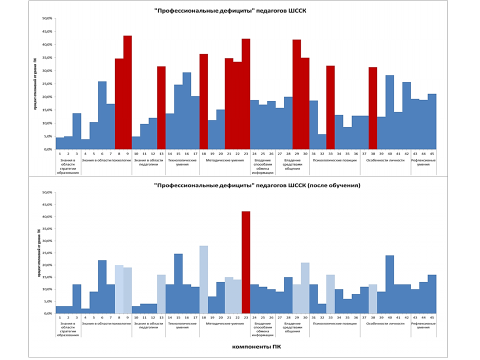 Эффективность достижения образовательных результатов ДПП определяется в данном случае приростом профессиональной компетентности.	Ключевым направлением в деятельности Института по совершенствованию мониторинга результатов является работа с компетенциями педагога, включающая выявление набора компетенций в соответствии с профессиональным стандартом. Например, в рамках реализации ДПП «Формирующее оценивание» на начальном этапе обучения 100% обучающихся обозначили наличие профессионального дефицита в оценочной компетенции, на промежуточном этапе  в рамках «недельного отчета об освоении программы» - 86% положительно оценили свои возможности применения формирующего оценивания в дальнейшей практике, а в рамках посткурсового опроса – 79% указали, что регулярно применяют формирующее оценивание в своей практике.	Мониторинг удовлетворённости обучающихся качеством предоставленной образовательной услуги проводится на основании Положения «Об организации и проведении мониторинга удовлетворенности обучающихся качеством предоставленных образовательных услуг». Мониторинг в течение года осуществляется в соответствии с годовым планом, при проведении процедур опроса  используется стандартная инвариантная анкета.	За отчетный период  в рамках мониторинга удовлетворенности обучающихся качеством предоставления образовательных услуг было проведено 80 замеров, в которых приняли участие обучающиеся по ДПП как на базе ИРО, так и дистанционно (в план мониторинга 2018 года в основном были включены учебные мероприятия по новым ДПП).  По данным мониторинга общая удовлетворенность качеством реализации ДПП в 2018 году составила 96.5%, 78.9%  учебных мероприятий, по которым проводился мониторинг, признаны как имеющие высокое качество услуги. 	За отчетный период в рамках  мониторинга качества удовлетворенности обучающихся качеством предоставленной образовательной  услуги проводились замеры занятий  у 76 преподавателей. Среднее значение удовлетворенности по всем замерам  у основной доли преподавателей (75%) колеблется в диапазоне 95-100%. 	В рамках государственного задания в соответствии с годовым планом был проведен мониторинг 57 мероприятий, при этом удовлетворенность качеством реализации ДПП составила 79,8% (обусловлено в основном  результатами 1 полугодия).  Итоги мониторинга в соответствии с Положением оформляются и доводятся до сведения руководителей структурных подразделений, которые на основе анализа организуют работу с педагогическими работниками. Результаты мониторинга, принимаемые на их основе меры также становятся предметом обсуждения при собеседовании с руководителями структурных подразделений.  Проведенная в 2018 году  в ряде структурных подразделений,  работа по улучшению качества услуг на основе анализа результатов мониторинга за первое полугодие (например, корректировка содержания в контексте обеспечение адресности ДПП, обновление форм и методов работы, расширение спектра предоставляемых учебно-методических и информационных материалов и др.), положительно сказалась на общей оценке качества реализации ДПП за год, в частности вырос процент обучающихся давших максимально высокие оценки (с 64% до 94.7%).	Наряду с общеинститутским мониторингом удовлетворенности качеством предоставления образовательных услуг в структурных подразделениях также проводится мониторинг качества реализации ДПП, не включенных в годовой план мониторинга по Институту. 	Мониторинг отсроченных результатов реализации ДПП проводится на основе организации обратной связи с работниками РСО, прошедшими ранее обучение по ДПП в ИРО, работодателей, специалистов методических служб и органов управления образованием на сайте ИРО. При определении отсроченного результата акцент делается на отслеживание уровня профессионального развития педагогических кадров, выражающееся в участии педагогов во всероссийских и региональных конкурсах и выставках, занятии ими призовых мест, получении грантов, активной работе в профессиональных сообществах, активизации инновационной деятельности,  создании методических разработок и тиражировании лучших образцов практики, участии в реализации ДПП ИРО. Также отслеживается опосредованный результат обучения, который выражается в изменениях результативности деятельности образовательных организаций с учетом новых компетенций, полученных педагогическими и руководящими работниками в рамках освоения ДПП. Ниже на диаграмме 2 представлена динамика создания школьных клубов как отсроченный результат реализации ДПП «Реализация инновационной модели содержания и структуры школьного физкультурного образования в рамках школьного спортивного клуба»   и «Школьный спортивный клуб как форма спортивно-массовой работы», нацеленных на формирование и развитие  профессиональных компетенций по развитию школьного спорта.Диаграмма 2Динамика создания школьных клубов. В последние годы четко просматривается тенденция распространения технологии тьюторского сопровождения в качестве механизма профессионального развития педагога. На разработку и апробацию организационной модели тьюторского сопровождения профессионального развития педагога, работающего в начальном образовании в 2018 году была направлена деятельность региональной инновационной площадки – ГАУ ДПО ЯО «Институт развития образования», в рамках которой осуществлялась деятельность по повышению квалификации педагогических работников образовательных организаций – участников РИП.  На протяжении всего срока реализации проекта отслеживалась динамика профессиональной компетентности педагогов (использовалась методика Тихомировой О.В.) и динамика сформированности УУД обучающихся. Эти коррелирующие между собой показатели повысились в результате реализации проекта. В среднем, сформированность компонентов профессиональной компетентности у сопровождаемых педагогов (функциональный, коммуникативный, личностный, рефлексивный) повысилась на 18%, а сформированность универсальных учебных действий у обучающихся – на 21%. Также произошло повышение профессиональной активности сопровождаемых педагогов по таким показателям, как участие в инновационной деятельности (с 33 до 82%), участие в конкурсах профессионального мастерства (с 25 до 61%), участие в научно-методических мероприятиях (с 67 до 92%), ведение собственного сайта (с 20 до 71%), участие в профессиональных сообществах (с 65 до 100% сопровождаемых педагогов).	Сложившаяся в ИРО система оценивания качества образования позволяет получить объективную информацию и осуществить действия по его улучшению. Качество  учебно-методического и библиотечно-информационного обеспечения,  реализуемых  ДППОбучающиеся по ДПП обеспечиваются необходимыми учебно-методическими материалами (далее УММ). В комплект УММ входят перечень материалов, информационные материалы, материалы для практических и самостоятельных работ. Информационные материалы представляют собой теоретическую часть курса, раскрывающую содержание модулей, разделов, тем, предназначенную для наглядного представления, демонстрации информации на занятии или для самостоятельного изучения слушателями. Материалы могут быть представлены в формате электронных презентаций, видеолекций, традиционных лекций, их тезисов, планов-конспектов и др.. Материалы практических и самостоятельных работ представлены описаниями заданий и алгоритмами их выполнения.В качестве дополнительных материалов в УММ могут быть представлены методические указания для преподавателей, методические рекомендации для обучающихся по освоению ДПП или выполнению отдельных видов работ, дополнительные информационные источники и другие материалы, необходимые для качественного освоения и преподавания в рамках программы.  Пакет обучающегося на электронном носителе состоит из информационной и учебной частей. Информационная часть  пакета обучающегося включает информационную презентацию (или выдержки из учебно-программной документации), в т.ч.: название и краткое содержание, учебный и учебно-тематический план, ожидаемые результаты и учебные продукты обучающихся, требования к итоговой работе, основные способы и условия обучения. Учебная часть пакета обучающегося, структурированная по модулям, дисциплинам и учебным темам, включает: опорные тексты, презентации с комментариями, рабочие тетради, материалы для самостоятельной работы, текущего и промежуточного контроля, списки обязательной и дополнительной литературы, нормативных документов, информационных ресурсов.  В 2018 году в ИРО была продолжена работа по созданию учебно-методических комплексов (далее УМК). Достаточно активно в этом направлении работают специалисты кафедры физической культуры и безопасности жизнедеятельности. Новые программы, как правило, данным структурным подразделением представляются на экспертизу с УММ, являющимися частью УМК.  В 2018 году были разработаны и утверждены  следующие ДПП с УММ: «Применение методов диагностики и оценки показателей уровня динамики физического развития ребенка», «Организация профилактических мероприятий по противодействию терроризму и экстремизму в образовательном учреждении». А УМК «Формирующее оценивание» решением ученого совета было номинировано на соискание премии Губернатора Ярославской области, по результатам экспертизы коллектив авторов был признан лауреатом премии Губернатора Ярославской области. Специалистами Института в 2018 году подготовлено 6 учебных пособий,  5 учебно-методических пособия, 3 рабочих тетрадей, 1 УМК.  Следует  отметить, что, несмотря на то, что ряд, созданных в 2018 году,  разработок по жанру не может быть отнесен к учебным работам (например, методические и практические пособия, методические рекомендации, сборники практических материалов, отдельные информационно-методические материалы,  сборники информационно-методических материалов и др.), данные работы достаточно активно используются преподавателями в реализации ДПП,  а также обучающимися при подготовке учебных продуктов или в рамках самостоятельной работы по освоению отдельных тем ДПП. 	Практическая значимость и актуальность создаваемых специалистами разработок подтверждается их востребованностью при обращении клиентов в магазин Института. Так в 2018 году лидерами по продажам стали такие учебно-методические разработки сотрудников Института как: «Педагогические стратегии улучшения качества преподавания в школе», рабочая тетрадь «Учимся формирующему оцениванию», «Поликультурное образование и воспитание в современных условиях». Также пользуются спросом разработки по вопросам модернизации содержания и технологий образования, подготовленные в рамках реализации мероприятий по субсидии по государственной программе  Российской Федерации «Развитие образования» (2018-2025 годы).	В связи с тем, что ежегодно разрабатываются новые ДПП (2018 год  обновление составило 35%) сохраняет свою актуальность вопрос обеспеченности ДПП учебными изданиями. Результаты изучения обеспеченности, разработанных в 2018 году, ДПП учебными изданиями, находящимися в фонде библиотеки, представлены в таблице 2.  Для анализа были отобраны 65 ДПП.	Таблица 2Книгообеспеченность ДПП, разработанных в 2018 году	Выборочный анализ показал, что показатель общей книгообеспеченности,  рассматриваемых  ДПП, не превышает 20% (в 2017 году этот показатель составлял 34.4%). В определенной степени это объясняется тем, что отдельные  темы, актуальные вопросы слабо представлены в научно-педагогических и учебных изданиях (например, повышение доступности дополнительных образовательных программ; реализация новых концепций модернизации преподавания учебных предметов; повышение результативности школ на основе результатов государственной итоговой аттестации и другие). Снижение в 2018 году показателя книгообеспеченности ДПП по наличию учебных изданий в фонде библиотеки также связано с тенденцией к использованию электронных образовательных ресурсов Институтом. Следует также отметить:часть учебной литературы (учебники, пособия) находятся в структурных подразделениях, отдельные издания являются компонентами УМК и активно используются в рамках проведения занятий с обучающимися (например, на кафедре начального образования находится более 700 экземпляров учебных и методических изданий, на кафедре физического воспитания и безопасности жизнедеятельности 75 экземпляров учебно-методических пособий, авторство которых принадлежит сотрудникам данного структурного подразделения т.п.);в рамках реализации программ обучения специалистов, руководителей и ИТР предприятий (ЦПМ) на платной основе обучающие в полном объеме обеспечиваются необходимыми учебными  и методическими материалами, как на бумажных, так и электронных носителях;структурные подразделения в соответствии с потребностями заказывают дополнительные издания учебных пособий, разработанных сотрудниками (например, в 2018 году дополнительно были изданы учебные пособия «Формирующее оценивание в школе»,  «Достижение метапредметных и личностных результатов средствами деятельностного подхода»; к программам ПК для учителей физической культуры и основ безопасности жизнедеятельности переиздавались рабочие тетради и т.п.).	Создание условий для максимально возможного удовлетворения информационно-образовательных потребностей всех участников образовательных отношений рассматривается ИРО как одна из ключевых задач совершенствования информационно-библиотечного обеспечения образовательной деятельности (таблица 3).  Деятельность по информационно-библиотечному обеспечению включает:формирование электронного каталога;информационное обеспечение разработки и реализации ДПП. Таблица 3Информационно-библиотечное обеспечение	В последние годы наблюдается тенденция сокращения показателя обновляемости фонда в связи с недофинансированием данной статьи расходов.  В 2018 году на 20% сократилось число подписных изданий, а книжный фонд обновлялся только за счет изданных в ИРО научно-методических работ, а также публикаций, переданных издательствами в рамках рекламных компаний. 	В определенной степени появившийся дефицит компенсируется подготовкой специалистами Института монографий, пособий, а также методических материалов  методических писем, методических рекомендаций и т.п. и размещением методических материалов на сайте Института в открытом доступе (http://www.iro.yar.ru/index.php?id=21). В 2018 году по результатам экспертизы и на основании решения редакционно-издательского совета (далее РИС) на сайте ИРО было размещено 17 разработок, из которых 6 создавались для использования в учебном процессе.  В разделе «Система дистанционного обучения в ГАУ ДПО ЯО ИРО» создано хранилище, в котором размещаются учебно-методические материалы, с которыми обучающиеся имеют возможность работать как в процессе обучения, так и после завершения обучения. Практика показывает, что зачастую информационно-образовательные запросы обучающихся не ограничиваются содержанием конкретной ДПП. Обучающиеся пользуются возможностью параллельно с обучением на курсах получить методическую помощь специалистов ИРО, а также полную информацию о публикациях и научно-методических разработках сотрудников, которые помогут им в решении задач практической деятельности. Среди услуг по информационно-библиотечному обслуживанию, направленных на удовлетворение такого рода запросов потребителей можно назвать составление тематических аннотированных или неаннотированных списков изданий; составление основного описания изданий (в 2018 году было сделано 1538 описаний и подготовлено 30 списков по заявкам педагогических работников). Также стоит отметить, что 2018 году создан  электронный каталог научно-методической продукции Института, который сегодня специалистами издательского центра ИРО используется в работе с издательствами, редакционно-издательскими центрами учреждений ДПО. Целесообразно в 2019 году расширить практику использования данного каталога, в частности разместить в открытом доступе на сайте ИРО.ВЫВОДЫ: Организация учебного процесса в ИРО в целом соответствует предъявляемым требованиям.Совокупность ДПП, реализуемых ИРО,  позволяет обеспечить качественную переподготовку и повышение квалификации педагогических и руководящих работников в контексте  ключевых задач развития региональной системы образования. Анализ ДПП и УММ показал, что при организации повышения квалификации и профессиональной переподготовки учтены современные тенденции развития ДПО (вариативность, персонифицированность, применение дистанционных технологий, реализация модульных программ и программ в сетевой форме), требования профессиональных стандартов,  стратегические направления развития образования  в регионе, специфика образовательных потребностей обучающихся и направленность на устранение профессиональных дефицитов педагогических и руководящих работников РСО.  Среди всего спектра программ, следует выделить программу «Актуальные вопросы развития региональной системы образования», являющуюся одним из способов реализации персонифицированной модели ДПО. Программа имеет модульную структуру и позволяет обучающимся строить свои индивидуальные маршруты повышения квалификации, как по содержанию, так и по  формам и срокам освоения отдельных модулей. Все реализуемые ИРО ДПП носят практико-ориентированный характер.СДО ИРО стабильно развивается (в 2018 на 19% увеличилось число зарегистрированных индивидуальных пользователей и на 25% число реализуемых курсов).  В ИРО уделяется достаточно большое внимание качеству обучения на всех этапах. Данные итоговой аттестации по ДПП свидетельствуют о том, что в отчетном периоде были успешно реализованы программы профессиональной переподготовки и повышения квалификации. Следует отметить, что ряд ДПП оказались востребованными у педагогических работников других субъектов Российской Федерации. По ДПП, реализуемых в рамках мероприятий по субсидии по государственной программе Российской Федерации «Развитие образования»,  прошли обучение 600 человек из других регионов России. Опыт по реализации мероприятий по модернизации технологий и содержания обучения в соответствии с новым ФГОС (в том числе и по реализации ДПП) получил положительную оценку в рамках секции Форума «Евразийский образовательный диалог» (порядка 700 участников из 40 субъектов РФ). Обучающиеся имеют возможность получить помощь в освоении теоретических и практических положений содержания ДПП, в подготовке учебных и итоговых продуктов как в рамках консультаций преподавателей и методистов, так через систему дистанционного обучения ILIAS.Обеспеченность ДПП учебно-методическими материалами оставляет 100%, в том числе и с учетом доступа к электронным образовательным ресурсам. В то же время остается актуальным вопрос обновления книжного фонда учебно-методической литературы.Показатель качества реализации ДПП соответствует установленным требованиям (не ниже 96.5%). Качество образования подтверждается, направляемыми в адрес ИРО (структурных подразделений),  благодарственными письмами и положительными отзывами обучающихся, отсутствием рекламаций.Система оценки качества образования соответствует предъявляемым требованиям. Объективность оценивания обеспечивается системой четко сформулированных критериев и показателей и адекватностью методов. Потребители образовательных услуг включены в оценку деятельности Института в рамках мониторинга удовлетворенности качеством предоставляемой услуги, мониторинга лояльности Клиентов. При реализации образовательной услуги реализуются меры по поддержке сбора и анализа информации об индивидуальных образовательных достижениях обучающихся (преодолении профессиональных дефицитов).Основными инструментами повышения качества образования являются: обеспечение качества преподавательского состава (за счет проведения конкурсов на замещение должностей педагогических работников, отнесенных к профессорско-преподавательскому составу, а также за счет привлечения практиков и ведущих ученых к реализации ДПП на договорной основе); обеспечение качества ДПП и УММ посредством повышения требований к содержанию и структуре; использование современных технологий (в т. ч. цифровых); обеспечение вариативности и индивидуализации образования.Организационно-техническое, информационно-технологическое, научно-методическое, методическое, консультационное обеспечение и сопровождение системы образования Ярославской области	В соответствии с Уставом ИРО к основным видам деятельности Института отнесены деятельность по организационно-техническому, информационно-технологическому, научно-методическому, методическому,  консультационному обеспечению и сопровождению системы образования Ярославской области. Следует отметить, что данная деятельность носит разноплановый характер и включает в себя:организационно-информационное сопровождение работы РУМО, координационных советов,  межведомственных кабинетов;организационно-техническое и научно-методическое сопровождение реализации в регионе приоритетных проектов и программ;организационно-техническое, методическое сопровождение деятельности профессиональных сообществ;организационно-информационное и технико-технологическое обеспечение видеоконференций, вебинаров, семинаров, веб-совещаний в системе МИРОПОЛИС;организационно-информационное и технико-технологическое сопровождение информационно-образовательных порталов;методическое обеспечение образовательной деятельности;информационно-аналитическое обеспечение деятельности.Организационно-техническое и научно-методическое сопровождение реализации в Ярославской области приоритетных  проектов	С 2018 года Ярославская область в числе 20 субъектов Российской Федерации включилась в реализацию приоритетного проекта «Доступное дополнительное образование для детей». Проект направлен на равное обеспечение детей современным, вариативным и востребованным дополнительным образованием с учетом их интересов и интересов родителей (законных представителей), потребностей социально-экономического и технологического развития страны. В рамках мероприятий по реализации проекта на базе ИРО создан региональный модельный центр (далее РМЦ), деятельность которого сфокусирована на  обеспечении обновления дополнительного образования по направлениям:изменение содержания дополнительного образования;методическое обеспечение развитие региональной системы дополнительного образования;развитие кадрового потенциала системы дополнительного образования региона.Специалистами РМЦ в 2018 году осуществлен ряд работ:создан региональный общедоступный навигатор по дополнительным общеобразовательным программам, обеспечивающий возможность проектирования индивидуальных образовательных траекторий ребенка (по состоянию на конец 2018 года в навигаторе зарегистрировались 371 образовательная организация из 19 муниципальных районов Ярославской области, количество программ дополнительного образования детей, загруженных в навигатор  составил 2427 программы);  сформированы региональная рабочая группа и 11 муниципальных рабочих групп; обеспечен доступ в личные кабинеты системы help.pfdo.ru;  проведена серия вебинаров по вопросам регистрации поставщиков образовательных услуг в информационной системе (организации),  по вопросам внедрения системы персонифицированного финансирования (на уровне муниципалитетов), по вопросам включения образовательных программ в информационную систему ПФДО (организации), по вопросам разработки отдельных нормативных правовых актов;актуализирован банк лучших программ, технологий и практик дополнительного образования детей, по актуальным направлениям – образовательный туризм, математическое образование, инклюзивное дополнительное образование, техническое творчество, музейная педагогика, театральная педагогика; разработаны концептуальные основы и вариативные модели повышения доступности дополнительных общеразвивающих программ, созданные с учетом особенностей разных категорий детей (одаренные дети, дети с ограниченными возможностями здоровья, дети с социальными проблемами, дети, проживающие в сельской местности), а также подходы к оценке доступности дополнительных программ (критерии, показатели и методы оценки).В 2018 году проведены работы по инвентаризации инфраструктурных, материально-технических и кадровых ресурсов образовательных организаций разных типов, в том числе, профессиональных образовательных организаций и образовательных организаций высшего образования, а также организаций спорта, культуры, научных организаций, общественных организаций и организаций реального сектора экономики. На сайте http://inv.edmonitor.ru. зарегистрировались 704 организаций. Полученная в ходе инвентаризации база данных позволит облегчить образовательным организациям поиск партнеров для реализации дополнительных общеобразовательных программ в сетевой форме.	В 2018 году издана серия учебно-методических пособий «Доступное дополнительное образование для детей», включающая  методическое пособие «Организация дополнительного и неформального образования детей в образовательных организациях, функционирующих в неблагоприятных социальных условиях», учебное пособие «Повышение доступности реализации дополнительных общеразвивающих программ с учетом требований профессионального стандарта педагога», коллективную монографию «Концепция и модели повышения доступности дополнительных общеобразовательных программ» и др.. Об эффективности деятельности по сопровождению Институтом регионального проекта свидетельствуют данные мониторинга, представленные на сайте ИРО. 	В соответствии с государственным заданием в 2018 году Институт осуществлял организационное обеспечение реализации проектов «Школьный спорт.76» и «Школа открытий.76», направленных на модернизацию материально-технического оснащения образовательных организаций. В рамках мероприятий данных проектов в 2018 году Институтом была проведена работа по проведению закупочных процедур. 	Деятельность специалистов Института по сопровождению программы «Воспитание в Ярославской области» в 2018 году в основном была связана с разработкой информационо-методических материалов, выявлением и тиражированием лучших практик и технологий воспитания.	В рамках мероприятий по сопровождению участия Ярославской области в проекте АСИ «Региональный стандарт кадрового обеспечения промышленного роста Ярославской области» специалистами Института  в 2018 году   в целях организационно-методической и информационной поддержки организаций СПО региона при внедрении профессиональных стандартов в образовательную деятельность подготовлен пакет нормативных документов по обеспечению практико-ориентированной (дуальной) подготовки квалифицированных кадров, методических материалов по актуальным направлениям деятельности организации СПО; практическое пособие «Региональная практико-ориентированная (дуальная) модель подготовки квалифицированных кадров»;организован и проведен конкурс на  лучшую модель взаимодействия ПОО и работодателей в рамках реализации дуального образования (в конкурсе участвовало 11 дуальных групп);организована деятельность базовых площадок Института  по распространению опыта продвижения компетенций WorldSkills  и опыта по внедрению дуального образования в процесс подготовки квалифицированных  рабочих для приоритетных отраслей экономики Ярославской области, на сайтах которых размещены презентации лучших практик взаимодействия дуальных групп и по формированию компетенций WorldSkills.	В 2018 году специалистами информационного центра осуществлялось сопровождение Программы профессионального развития педагогических работников Ярославской области «Преобразование», реализуемой на основе соглашения между Правительством Ярославской области и Фондом развития интернет-инициатив (далее ФРИИ). Специалистами были проведены работы по логистике, подготовке и размещению материалов на сайте ИРО, освещению работ в социальной сети ВКонтакте, редактировании и представлении ДПП «Применение технологий развития стартапов в образовании» (72 ч) на утверждение ученому совету, работы по организационному сопровождению мероприятий курсовой подготовки. Результатом деятельности по сопровождению стало решение о передаче Институту полномочий по реализации ДПП.Деятельность ИРО по сопровождению профессиональных сообществ	По состоянию на  конец, 2018 года, в регионе создано и функционирует 65 региональных профессиональных сообществ, из них 47 объединяют педагогических работников  (более 6700 человек), и 18 - образовательные организации. Деятельность профессиональных сообществ педагогических работников системы образования региона приобретает новое содержание в условиях реализации ФГОС ОО (включая внедрение ФГОС СОО) и  ФГОС СПО, а также в условиях внедрения Концепций модернизации предметного содержания учебных предметов (предметных областей) и модернизации содержания образования и технологий обучения. Одной из ключевых задач, решаемых специалистами ИРО в процессе сопровождения профессиональных сообществ в 2018 году, являлась задача повышения эффективности включения профессиональных сообществ, педагогических и руководящих работников образовательных организаций в процессы модернизации содержания и обновления технологий образования. Содержательные аспекты деятельности по организации работы профессиональных сообществ и сопровождению их участников включали:обсуждение приоритетных направлений развития образования;методическую поддержку педагогов в т.ч. и в процессе освоения ДПП;выявление профессионального мнения по актуальным вопросам (в т.ч. и посредством интернет-опросов), организацию профессионального обсуждения актуальных проблем и выстраивание единых подходов;выявление и тиражирование лучших образовательных практик;совместное создание учебно-методических разработок (в т. ч. и электронных образовательных ресурсов) и информационной продукции;  организацию и реализацию сетевых событий (проектов, программ, конкурсов и т.п.).Вместе с тем  следует отметить, что сегодня остро стоит задача повышения эффективности включения профессиональных сообществ, педагогических и руководящих работников образовательных организаций в процесс модернизации содержания и технологий образования. Одним из путей реализации, данной задачи  является  интеграция  сообществ в деятельность образовательных, научных организаций и организаций ДПО. Для повышения эффективности влияния профессиональных сообществ педагогических работников области на процессы модернизации образования, реализации национальных проектов,  необходимо расширение спектра их информационных контактов,  а также необходимо сделать их более открытыми и доступными к взаимодействию.Информационно-аналитическое обеспечение	В рамках деятельности по информационно-аналитическому обеспечению специалистами ИРО был проведен ряд мониторинговых исследований:преподавание предмета «Основы религиозных культур и светской этики» в 4 классах;введение в школах области астрономии в 10-11 классах;реализация профильного обучения и программ углублённого уровня изучения отдельных учебных предметов в общеобразовательных организациях (в связи с предстоящим освоением в штатном режиме ФГОС среднего общего образования);качество дошкольного образования в Ярославском регионе (независимая оценка);реализация Концепции модернизации информационно-библиотечной среды системы общего образования Ярославской области;состояние инновационной деятельности в региональной системе образования;эффективность деятельности профессиональных образовательных организаций (далее ПОО) Ярославской области;эффективность  деятельности ресурсных центров ПОО Ярославской области;эффективность деятельности многофункциональных центров прикладных квалификаций ПОО;эффективность деятельности специализированных центров компетенций WS ПОО Ярославской области;эффективность деятельности руководителей ПОО Ярославской области;средняя заработная плата работников (по каждому ОУ в группах «дошкольные образовательные учреждения», «учреждения общего образования», «дошкольные группы в учреждениях общего образования», «учреждения дополнительного образования», «учреждения для детей-сирот и детей, оставшихся без попечения родителей», «интернаты», «прочие МОУ») всех муниципальных районов Ярославской области.Результаты мониторинговых исследований с одной стороны позволили обновить содержание ДПО (разработка новых программ и внесение корректировок в действующие с учетом выявленных дефицитов), реализуемое ИРО, а с другой, определить векторы развития и меры по улучшению ситуации, как в отдельных организациях, так и в целом в системе образования.	В целях сохранения единого образовательного пространства, реализации задач преемственности образовательных программ в 2018 году специалистами ИРО проведен анализ состояния школьных фондов, степени обеспеченности учащихся общеобразовательных организаций учебниками. Проведенная работа позволила определить потребности региона в учебниках,  организовать и провести закупочные процедуры на поставку учебников для общеобразовательных организаций области. Всего было закуплено более 430 тысяч учебников.	С целью определения перспектив развития системы организации методической работы в системе образования области, специалистами Института в 2018 году была разработана программа и проведено исследование состояния методических служб в муниципальных образованиях Ярославской области. Проведенное исследование позволило выявить актуальные проблемы и разработать региональный проект «Создание единой методической службы РСО».ВЫВОДЫ:Деятельность ИРО по организационно-техническому, информационно-технологическому, научно-методическому, методическому,  консультационному обеспечению и сопровождению системы образования Ярославской области   в 2018 году имела системный характер. Целевым назначением указанной выше деятельности является оказание субъекту развития помощи и поддержки посредством организации многоаспектного полиморфного (многообразного) взаимодействия, направленного на преобразование условий развития (внешних и внутренних). Инфраструктурными компонентами поддержки субъектов  развития по отдельным стратегическим направлениям развития региональной системы образования являлись ресурсные центры, базовые площадки Института. В 2018 году в соответствии с приказом департамента образования Ярославской области «Об утверждении перечня региональных ресурсных центров на 2018 год» Институт в статусе регионального ресурсного центра осуществлял работу по направлениям: профилактика правонарушений среди несовершеннолетних, формирование культуры здорового и безопасного образа жизни, реализация ФГОС среднего общего образования, развитие инклюзивного образования в общеобразовательных организациях. Реализация мероприятий по техническому сопровождению порядка 260  вебинаров, интернет-совещаний, видео-трансляций позволила достаточно большому количеству педагогических работников включиться в обсуждение актуальных для них вопросов (более 27 тысяч).В 2018 году Институтом была продолжена работа по  созданию и актуализации реестров информационно-образовательных ресурсов по приоритетным направлениям развития системы образования региона: «Реестр базовых площадок ИРО» (создан в 2018 году); «Региональные инновационные площадки», «Региональные ресурсы по направлению инклюзия», «Региональные ресурсы по направлению воспитание», «Региональные конкурсы».Организация и проведение общественно-значимых мероприятий 	Спектр организуемых Институтом общественно-значимых мероприятий включает:- форумы, конференции, семинары, ассамблеи, круглые столы (не ниже регионального уровня);- праздничные приемы, церемонии чествования;- конкурсы профессионального мастерства;- выставки, ярмарки.	В 2018 году  ИРО было организовано и проведено более 20  общественно-значимых мероприятий межмуниципального, регионального, всероссийского и международного уровней (таблица 4).Таблица 4Количество участников массовых мероприятий, организуемых и сопровождаемых ИРО	В рамках функционирования открытой площадки обсуждения актуальных проблем педагогического роста «Песовет.76» в 2018 году проведено 7 педсоветов и 1 мероприятие в рамках августовского совещания работников образования Ярославской области, в которых приняли участие более 2700 человек из 49 субъектов Российской Федерации, а также из ближнего зарубежья (Армения, Литва). 	Специалисты ИРО в 2018 году принимали активное участие в подготовке и проведении межмуниципальных мероприятий, среди которых можно выделить:Дни ИРО в муниципальных районах (2018 год – Некрасовский и Пошехонский МР);Здоровье детей как ключевое условие образовательного процесса (участники –педагоги из 11 МР);Организация проектной и исследовательской деятельности в условиях реализации ФГОС дошкольного, начального и основного общего образования (участники –педагоги из 8 МР);Модернизация содержания и технологий преподавания учебных предметов гуманитароного цикла в свете внедрения новых предметных компетенций (участники – педагоги из 8 МР);Педагогический субботник «Техносфера – среда для развития инженерного мышления обучающихся» (198 участников).ГАУ ДПО ЯО ИРО – региональный оператор конкурсов профессионального мастерства		В условиях преобразований, нацеленных на обеспечение глобальной конкурентоспособности российского образования, вхождение Российской Федерации в число 10 ведущих стран мира по качеству образования повышается значимость конкурсов профессионального мастерства, которые способствуют диссеминации лучших практик и результатов образовательной деятельности, развитию профессионализма педагогических работников и развитию системы образования в целом. Региональным оператором в организации и проведении региональных конкурсов профессионального мастерства   является ГАУ ДПО ЯО «Институт развития образования», который  осуществляет организационно-управленческую поддержку,  научно-методическое и информационное сопровождение конкурсов. В 2018 году в регионе проведены:областной этап Всероссийского конкурса «Учитель года России» в 2018 году;региональный этап Всероссийского профессионального конкурса «Воспитатель года России» в 2018 году;региональный этап XII Всероссийского конкурса в области педагогики, воспитания и работы с детьми школьного возраста и молодёжью до 20 лет «За нравственный подвиг учителя» (2018 год);региональный этап Всероссийского  конкурса «Педагогический дебют - 2019»;областной этап Всероссийского конкурса педагогов дополнительного образования «Сердце отдаю детям».В 2018 году отмечается в целом увеличение числа педагогов участвующих в конкурсах профессионального мастерства и расширение спектра конкурсов и конкурсных испытаний. Так, в преддверии дня учителя в регионе впервые  стартовал региональный этап Всероссийского конкурса «Педагогический дебют – 2019», который проводится  с целью:создания условий для развития творческого потенциала и самореализации молодых педагогических работников;формирования гражданской позиции молодых педагогических работников;активного профессионального отношения молодых педагогических работников к совершенствованию региональной системы образования.В региональном этапе Всероссийского конкурса приняли участие 44 молодых педагога и 13 муниципальных образований (11 – педагоги сельских образовательных организаций). 	За звание победителя областного этапа Всероссийского конкурса «Учитель года России» в 2018 году, обладателя  специального приза конкурса, боролось 16 педагогов из 13 муниципальных образований области. 	В региональном этапе XIII Всероссийского конкурса в области педагогики, воспитания и работы с детьми и молодежью до 20 лет «За нравственный подвиг учителя» в 2018 году участвовало 22 педагога из 6 муниципальных районов. 	В  региональном этапе Всероссийского профессионального конкурса «Воспитатель года России» в 2018 году участвовало 15 педагогов из 13 муниципальных районов.	В областном этапе Всероссийского конкурса педагогов дополнительного образования «Сердце отдаю детям» в 2018 году участвовало 17 педагогов из 6 муниципальных районов.	В 2018 году по инициативе ИРО была проведена серия региональных конкурсов профессионального мастерства педагогов:региональный конкурс учебных экскурсий краеведческой направленности «Моя Ярославия», нацеленный на выявление,  обобщение и распространение имеющихся в регионе положительных образовательных практик по использованию учебных экскурсий как средства духовно-нравственного воспитания и формирования гражданской идентичности обучающихся на основе изучения краеведческого содержания Ярославской области;региональный конкурс «Лучшая организация логопедической работы в образовательной организации с детьми с ОВЗ», направленный на  обобщение и распространение лучшего опыта учителей-логопедов Ярославской области в реализации ФГОС НОО обучающихся с ОВЗ, ФГОС  образования обучающихся с умственной отсталостью (интеллектуальными нарушениями), ФГОС ДО;региональный конкурс учебных материалов по обучению иностранному языку Trendy Language Teacher (TLT), направленный на выявление и распространение опыта эффективного применения современных средств обучения иностранному языку;региональный конкурс на лучшую апробированную практику включения облачных технологий в работу с обучающимися по информатике и ИКТ;региональный конкурс методических разработок «Литературные образовательные экскурсии. Некрасовские места Ярославского края»;региональный конкурс «Формирование основ культуры здорового питания детей и подростков»;региональный конкурс сценариев внеурочных мероприятий по иностранным языкам, нацеленный на  выявление и распространение положительной практики создания мотивационной среды для изучения второго иностранного языка на уроке;региональный конкурс программ психолого-педагогического сопровождения участников образовательных отношений;региональный конкурс разработок (программ, проектов, уроков, занятий) среди педагогических работников «Родник дружбы»;региональный конкурс методических разработок учителей технологии Ярославской области «Методические грани мастерства».Сложившаяся в регионе практика конкурсов с одной стороны направлена на выявление и поддержку талантливых педагогов, раскрытие их творческого потенциала, стимулирование творческой активности, а с другой, на распространение наиболее ценных содержательных инициатив педагогов. 	Одним из приоритетных векторов развития конкурсного движения  является научно-методическое сопровождение, заключающееся в  создании системы включения педагогов в конкурсы, оказании методической помощи, разработке методических рекомендаций и пособий, научно-методической экспертизе конкурсных материалов и распространении профессионального опыта участников конкурсов профессионального мастерства. В целях выявления и популяризации эффективных практик сопровождения профессионального развития педагогических кадров в 2018 году проведен региональный конкурс программ сопровождения профессионального развития педагогических кадров. В 2018 году  начата работа по формированию эффективной практики сопровождения участников всероссийских конкурсов, следствием которой стала победа муниципального общеобразовательного учреждения основная школа № 3 г. Переславль-Залесский  на Всероссийском конкурсе «Лучшая организация инклюзивного образования» по номинации  «Лучшая инклюзивная школа России - 2018» (сопровождение осуществлялось специалистами кафедры инклюзивного образования).	Развитие системы научно-методического сопровождения конкурсного движения является одной из приоритетных задач на 2019 год. ВЫВОДЫ:В целом Институт в 2018 году справился с поставленными Учредителем задачами по организации и проведению общественно-значимых мероприятий.Деятельность Института  по организации и проведению общественно-значимых мероприятий  в определенной мере способствовала развитию партнерских отношений,  формированию и продвижению привлекательного имиджа ИРО, его первых лиц, а также ряда работников, как в регионе, так и за его пределами, развитию корпоративных коммуникаций и работы со СМИ. Так, по результатам участия представителей ГОУ «Академия постдипломного образования» Республика  Беларусь в Евразийском форуме был заключен договор (соглашение) о совместной деятельности по развитию и совершенствованию непрерывного педагогического образования и образования взрослых (№02-584 от 26.04.2018). Серия мероприятий в рамках дискуссионной площадки «Педсовет.76» по актуальным вопросам модернизации содержания и технологий образования создала предпосылки для заключения договоров с 165 юридическими лицами на осуществление повышения квалификации педагогических и руководящих работников ряда субъектов РФ. Актуальность и практическая значимость, представляемых в рамках различного рода дискуссионных площадок, теоретических и практических положений, лучших образовательных практик подтверждается включенностью педагогических работников области и других субъектов РФ в их обсуждение. Так в 2018 году увеличилось число субъектов РФ – участников мероприятий «Педсовет.76» (32 новых региона).Организация проведения общественно-массовых мероприятий  2018 года была сопряжена с расширением тематики, увеличением объемов работ, численностью аудитории, с потребностью в специальном сопровождении различных этапов реализуемых мероприятий и информационной поддержкой. Для реализации такого рода задач  в масштабе организации проведения всероссийских и международных форумов и организации региональных этапов всероссийских конкурсов в 2018 году  введена должность проректора, а также был создан центр сопровождения общественно-массовых мероприятий. Задачи по подготовке и проведению ряда региональных мероприятий в зависимости от масштабов и рассматриваемых вопросов решаются структурными подразделениями – кафедрами и центрами.Практика проведения разного рода крупных мероприятий, в том числе форумов, показала наличие в ИРО командной работы, привлекаемые сотрудники хорошо справляются с работой по сопровождению, регистрации, маркетингу массовых мероприятий.  Проводимые массовые мероприятия (форумы, конференции и др.) можно с уверенностью считать эффективным инструментом взаимодействия субъектов систем образования, позволяющим как обмениваться ценной информацией, так и совместно находить пути решения практических задач в условиях модернизации образования.Вместе с тем следует отметить, что в ИРО реализуется многообразие конкурсов регионального уровня, не все из которых согласуются с федеральными конкурсами и приоритетными направлениями развития образования, определенными национальным проектом «Образование». Требуется обновление критериальных аппаратов ряда региональных конкурсов и  совершенствование системы доконкурсного и постконкурсного сопровождения участников конкурсного движения Ярославской области. Сопровождение проектов и программ	Одним из направлений деятельности по сопровождению проектов и программ является сопровождение региональных инновационных площадок (далее РИП). В соответствии с приказом департамента образования Ярославской области от 04.04.2018 № 151/01-04 «О признании образовательных организаций региональными инновационными площадками» в 2018 году статус РИП получили 36 образовательных организаций, 12 из которых – заявители инновационных проектов и 24 – соисполнители. Всего в 2018 году в системе образования региона статус  РИП имели 170 образовательных организаций, из них 39 – основных держателей проектов, программ и 131 – соисполнителей.Сопровождение РИП Институтом осуществляется в двух «плоскостях»: сопровождающая структура – ЦРИИ: информационно-организационное сопровождение (организация и проведение информационно-методических семинаров «Проекты и управление инновационными процессами», организация обучения педагогических работников по ДПП ПК на базе РИП; организационно-информационное сопровождение региональных мероприятий РИП (9 мероприятий, 208 участников), создание сообщества РИП на платформе ILIAS;  собеседование с командами РИП «О продуктах, результатах и показателях результативности реализации инновационных проектов; организация экспертизы инновационных продуктов РИП (2018 год - 11 продуктов), завершивших свою деятельность;  представление информации об инновационных ресурсах – продуктах реализации инновационных проектов в реестр РИП; ежеквартальный мониторинг деятельности РИП – достижение значений показателей результативности реализации инновационных проектов организациями, имеющими статус РИП); сопровождающая структура – кафедра или центр Института: организационно-методическое сопровождение образовательных организаций, имеющих статус РИП по реализации инновационных проектов. В 2018 году в соответствии с приказом ректора от 04.04.2018 года №01-03/54 кураторами 12 РИП – победителей конкурса 2018 годы были определены структурные подразделения ИРО.        Так в рамках деятельности по организационно-методическому сопровождению проектов:«Создание сетевой площадки на базе ГПОУ ЯО ЯГК по направлению информационные и коммуникационные технологии в 2018 году» оказана консультативная и методическая поддержка по разработке информационно-методического и нормативного сопровождения проекта. Эффект - сформирована основа для создания сетевых методических объединений в рамках укрупненных групп отраслей промышленности;по созданию базовых профессиональных организаций, обеспечивающих поддержку функционирования региональной системы инклюзивного образования инвалидов и лиц с ограниченными возможностями здоровья (на базе ГПОУ ЯО РКГИ, ГПОУ ЯО ЯКУиП) – оказана помощь в разработке информационно-методических материалов, которые используются в практической деятельности ПОО, реализующих образовательные программы для обучающихся имеющих проблемы в развитии с ОВЗ;«Проектирование и разработка комплекта учебно-методических материалов по реализации программ основного общего образования  (в том числе с возможностью профессионального обучения) в профессиональных образовательных организациях Ярославской области» разработаны и направлены в ПОО методические рекомендации «Макеты опытных учебных планов по реализации в профессиональных образовательных организациях Ярославской области основной образовательной программы основного общего образования для лиц, принятых на обучение на базе 8 классов общеобразовательной школы».Научно-методическое сопровождение РИП осуществляет научный руководитель РИП (обеспечение деятельности в соответствии с планом реализации проекта или программы). 	Из 39 инновационных проектов, реализуемых в 2018 году РИП, у 20  проектов  научное руководство осуществлялось педагогическими работниками ИРО.	Положительной можно считать работу ИРО по организации сопровождения проектов, организуемых совместно с партнёрами Института, в частности с Благотворительным Фондом СБ «Вклад в будущее», АНО Центром популяризации научных знаний «НаукаПресс», образовательной платформой «Глобаллаб». В результате целенаправленной работы в сентябре-октябре 2018 г. был реализован проект «Сделай мир ближе», в рамках которого организованы вебинар "Как стать участником Конкурса «Сделай мир ближе» и получить бумажные микроскопы фолдскопы?»  для учителей биологии, химии, физики, учителей начальной школы, дополнительного образования естественнонаучного профиля г. Ярославля и Ярославской области, проведен конкурс и вручение фолдскопов образовательным организациям-победителям конкурса.	Также совместно с Фондом СБ «Вклад в будущее» и МГПУ в декабре было осуществлено сопровождение реализации программы «Управление ЛРОС». В данной программе участвовало 56 человек в т.ч. 8 представителей ИРО.  В рамках программы проведена конференция «Современные тренды образовательной политики. Как развиваться школе» (210 участников).ВЫВОДЫ:Исходя из целевых установок инновационной деятельности (реализация проектов и программ), следует отметить, что в целом деятельность по сопровождению проектов и программ в 2018 году была ориентирована на совершенствование научно-методического и кадрового обеспечения системы образования.Результатом деятельности по сопровождению проектов и программ является создание и развитие инновационной инфраструктуры в региональной системе образования, основу которой составляют региональные инновационные площадки.Работа РИП, завершивших реализацию проектов (программ) в 2018 получила положительную оценку на заседании регионального методического объединения по общему образованию (далее РУМО). РУМО рекомендовало к использованию в практике работы образовательных организаций области продуктов РИП, разработанных в ходе реализации инновационных проектов и успешно прошедших экспертизу.Вместе с тем, следует отметить, что мониторинг достижения значений показателей результативности реализации инновационных проектов, программ организациями, имеющими статус РИП, носит несколько формальный характер (фиксируется  в основном достижение результатов по продуктной составляющей).В целях обеспечения координирования и информационно-методического сопровождения проектов в 2018 году в ИРО создан центр сопровождения проектов.Реализация инновационных образовательных  проектов, программ и внедрение их результатов в практику	В 2018 году Институт являлся федеральной инновационной площадкой (далее ФИП)  по теме «Обновление содержания и технологий дополнительного образования детей средствами сетевых программ и проектов неформального и информального образования», а также в соответствии с государственным заданием осуществлял организацию и сопровождение ряда проектов:Региональная стратегия поддержки школ, работающих в неблагоприятных социальных условиях;Развитие кадрового потенциала системы образования Ярославской области;Ярославская область – пространство образовательных возможностей;Профилактика распространения идеологии экстремизма и терроризма в образовательной сфере;Родительская академия «Родитель+»;Иностранный язык для будущего;Формула дружбы и взаимопонимания;Медиация: распространение восстановительной практики в работе с несовершеннолетними в ярославской области;Проект «Преображение» совместно с фондом развития интернет-инициатив.	Совместно с организациями партнерами (4 ГОУ, индивидуальный предприниматель, автономная некоммерческая организация  общественная организация) ИРО в статусе ФИП были выполнены работы, способствующие повышению качества дополнительного образования за счет создания системы изучения социального заказа на дополнительное и неформальное образование детей; создания банка лучших программ, технологий и практик; развития кадрового потенциала системы дополнительного образования региона, разработки и внедрения инновационных механизмов государственно-частного партнерства в сфере дополнительного образования детей; обновления содержания и технологий в работе в детьми с ограниченными возможностями здоровья и развитие ряда направленностей дополнительного образования детей (театральная, техносфера, туризм).	Специалисты ИРО в 2018 году принимали активное участие в совместной работе  по  реализации ряда образовательных проектов с партнерами (таблица 5).Таблица 5Инновационные образовательные проектыВ 2018 году специалистами информационного центра Института осуществлялась работа по сопровождению, разработке и реализации ряда сетевых образовательных событий:сетевой проект «Цифровой детский сад». Проект завершен в ноябре 2018 года; сетевой проект для образовательных учреждений региональной сети ШИБЦ «Замечательные люди рядом!» Проект завершен в мае 2018 года;сетевой интернет-проект для ОО г. Переславля-Залесского «История одной книги» (01 марта - 15 мая 2018);Акция-конкурс «Космические фантазии» (12 апреля – 22 мая 2018). Приняли участие 17 ОО (16 ОО Ярославской области, 1 ОО Вологодской области), из них 9 ОО-участников региональной сети ШИБЦ. Представлено 67 конкурсных работ.сетевой интернет-проект для ОО г. Переславля-Залесского «Мы разные, но мы вместе!». (ноябрь 2017 - январь 2018);сетевой  проект «Летопись моей школы» для педагогов ОО г. Переславля-Залесского (01 февраля - 20 ноября 2018);сетевой межрегиональный проект  «Книгочарт 2018» (Ярославская область – Красноярский край). Заявлено 23 команды от 3-4 классов, 38 команд от 5-7 классов. (22 октября 2018 - 22 апреля 2019).	С 2011 года Институт принимает участие в реализации межведомственного образовательного проекта	 «Профессиональная школа для родителей». В 2018 году Институтом были осуществлены мероприятия по обучению родителей (обучено 80 человек). 	В 2018 году были завершены работы по реализация трех инновационных проектов и двух программ  ГАУ ДПО ЯО ИРО, реализуемых Институтом в статусе РИП (таблица 6).Таблица 6Результаты реализации инновационных проектов и программ РИП Института	В целом планируемые результаты РИП достигнуты.  Продукты, созданные в ходе реализации инновационных проектов площадками, нашли применение не только в практике работы образовательных организаций – соисполнителей проектов. Полученные результаты могут быть использованы для  выстраивания образовательной политики в части поддержки профессионального развития педагогических кадров, а также совершенствования содержания и технологий образования.  ВЫВОДЫ:Инновационная деятельность Институтом рассматривается как система взаимосвязанных действий, направленных на преобразование сложившейся практики образования, на разрешение актуальных проблем. Целевые установки инновационной деятельности Института в 2018 году  определялись в соответствии с приоритетными направлениями развития региональной системы образования.Рассматривая инновационный образовательный проект как систему целевых установок, программу по их достижению, комплекс мер по научно-методическому, исследовательскому, организационно-технологическому, техническому и финансовому решению конкретных задач  (проблемы), приводящих к инновации (новшеству) можно сказать, что «выращенные» инновации нашли отражение в конечном продукте инновационной деятельности Института (концепции, образовательные программы, учебно-методические материалы, образовательные технологии, механизмы и алгоритмы, модели управления и т.п.).Качество кадрового обеспечения	Согласно штатному расписанию в Институте функционируют 26 структурных подразделения: ректорат, 8 кафедр, 11 центров, 3 отдела, столовая, общежитие, бухгалтерия. 	Количество штатных единиц на начало года – 176.35 (из них 151.4 ставки должностей, финансируемых в рамках основных видов деятельности, и 24.95 ставки должностей, финансируемых в рамках иных видов деятельности), на конец года 170.8 (из них 145.9 ставки должностей, финансируемых в рамках основных видов деятельности, 24.95 ставки должностей, финансируемых в рамках иных видов деятельности). Среднегодовая численность работников составляет 148 человек. Качество кадрового обеспечения представлено в таблице 7.Таблица 7Качество кадрового обеспечения ИРОпо состоянию на 31.12.2018Учебную работу в Институте осуществляет квалифицированный состав преподавателей (об этом свидетельствуют данные мониторинга, представленные выше). Профессорско-преподавательский состав формируется на конкурсно-контрактной основе и составляет 50 человек, из них: 44 штатных работника и 6 внешних совместителей. Профессорско-преподавательский состав, привлеченный в 2018 году к реализации ДПП, имеет достаточно высокую квалификацию, что способствует проведению обучения на высоком уровне. В 2018 году 21 человек (42%) штатных работников из числа ППС (на постоянной основе) имели ученые степени кандидатов наук. Штат внешних совместителей, привлекаемых к реализации ДПП – 6 человек, из которых 4 - кандидаты наук, что эффективно влияет на качество образования и показатели научно-исследовательской деятельности Института.  В реализации ДПП на договорной основе  в 2018 году участвовало 144 специалиста, из которых 40 человек (28%) являются ведущими учеными. Часть учебных мероприятий в 2018 году реализована с помощью тьюторов из числа педагогических и руководящих работников образовательных учреждений, в том числе подготовленных в стенах Института.Анализируя статистические данные по кадровому составу Института, следует отметить рост остепененности  штатных сотрудников (кандидатов наук) с 36% в 2017 году до 42% в 2018 году. За отчетный год 23 педагогических работника (17 из профессорско-преподавательского состава и 6 педагогических работников) прошли обучение по дополнительным профессиональным программам повышения квалификации и профессиональной переподготовки.В рамках реализации ключевого события 4.3. «Развитие кадрового потенциала»  программы развития Института в 2018 году было организовано внутрифирменное обучение сотрудников по вопросам: формирование и оценка метапредметных компетенций педагогов, работающих с одаренными детьми; современные образовательные технологии в учебном процессе в рамках реализации ФГОС СОО; стажировка как форма дополнительного профессионального образования.ВЫВОДЫ:В целом  структура и кадровое обеспечение позволили ИРО в 2018 году  успешно реализовывать поставленные задачи и заявленную  в Уставе миссию, выполнить государственное задание.Педагогические работники (в т.ч. отнесенные к профессорско-преподавательскому составу) и иные работники ИРО систематически повышают свою квалификацию, занимаются самообразованием, а также принимают активное участие в различного рода форумах.О высоком профессионализме кадрового состава Института  свидетельствует  награды и благодарственные письма в адрес Института. Например,  заведующий кафедрой инклюзивного образования признан в 2018 году лучшим тьютором по вопросам модернизации в соответствии с ФГОС, ПООП и концепциями преподавания учебных предметов, в т.ч., по адаптированным образовательным программам для обучающихся с ограниченными возможностями здоровья в рамках реализации государственной программы «Развитие образования» (Диплом от 05.12.2018); заведующий кафедрой начального образования и доцент данной кафедры по результатам конкусного отбора были признаны лауреатами премии Губернатора Ярославской области. Материально-техническая база и результаты финансово-хозяйственной деятельности	Основное учебно-административное здание Института расположено по адресу: г. Ярославль, ул. Богдановича 16. Общая площадь здания, занимаемого Институтом, в настоящее время составляет 4015.8 кв.м. 	На основании распоряжения департамента по управлению государственным имуществом Ярославской области №525-р от 11.11.2009 г. «О закреплении имущества Ярославской области на праве оперативного управления за ГАУ ЯО «Институт развития образования» Институту было передано помещение площадью 603,2 кв.м. на 1 этаже по адресу: Ярославская область, г. Ярославль, ул. Белинского, д.25 для предоставления услуг по организации проживания иногородних слушателей. Общежитие предназначено для проживания слушателей, приезжающих на курсы повышения квалификации из разных городов области, а также участников семинаров, конференций и других мероприятий, проводимых институтом. Ежегодно услугами общежития пользуется более 500 человек (в 2018 году - 760 человек). Социально-бытовые условия в общежитии в целом отвечают предъявляемым требованиям.	В состав учебно-административного здания Института входят 11 учебных аудиторий, оборудованных интерактивными досками и проекторами, в том числе 4 компьютерных класса, имеется библиотека, редакционно-издательский отдел и столовая.	На втором этаже здания имеется оборудованный конференц-зал на 80 посадочных мест для проведения массовых мероприятий.  На втором и третьем этажах оборудованы две студии, позволяющие проводить вебконференции, совещания  и т.п.	Для проведения практических занятий по оказанию первой помощи имеется робот-тренажер  с сердечно-легочной и мозговой реанимацией  и реанимационный комплект для оказания первой помощи;  для практических занятий по ДПП инклюзивной направленности: набор психолога PERTRA, карточки PEST, программа “Комфорт-ЛОГО», набор тестов, интерактивная песочница, инструменты тифлопедага, волшебный сундучок логопеда и др.; для реализации ДПП по дошкольному образованию, ЛПП предметной направленности имеется необходимое оборудование для организации практикумов.	Во всех учебных аудиториях рабочее место преподавателя оборудовано компьютером, проектором. Из аудиторий есть доступ к сети «Интернет». Рабочие места специалистов, профессорско-преподавательского состава всех структурных подразделений также обеспечены  компьютерами, имеется доступ к сети «Интернет». 	В институте соблюдаются санитарно-эпидемиологические правила и нормативы, правила по охране труда, технике безопасности и пожарной безопасности. В 2018 году была организована и проведена специальная оценка условий труда сотрудников. Результаты  проверки 101 рабочего места в соответствии с правилами задекларированы в государственную инспекцию труда. Таким образом, требования  Федерального закона № 426-ФЗ от 28.12.2013 г. «О специальной оценке условий труда» выполнены Институтом в полном объеме.	В соответствии с требованиями ФЗ «Об образовании» все сотрудники Института прошли обучение навыкам оказания первой помощи. В Институте имеется аптечка, укомплектованная необходимыми средствами для оказания первой помощи обучающимся и сотрудникам.	Учебные аудитории эстетично оформлены, в ряде аудиторий предусмотрено кондиционирование воздуха. Следует отметить, что в целом обучающиеся отмечают удовлетворенность качеством условий обучения (по данным мониторинга удовлетворенности качеством услуг).В течение года в Институте обеспечивался питьевой режим для сотрудников и обучающихся, в основном здании на этажах размещены кулеры. Обучающиеся сотрудники  позитивно оценивают  созданные условия. На эти цели Институтом было закуплено 14402 литра питьевой воды на сумму 121,3 тыс. рублей (2017 - 19836 литров питьевой воды на сумму 171,2 тыс. рублей). 	 Результаты финансов-хозяйственной деятельности Института представлены в таблице 8.Таблица 8Финансово-хозяйственная деятельность ИРО	Объем финансового обеспечения государственного задания составил 71636,752 тысячи рублей, что несколько больше, чем в 2017 году (71273.058), также 2.7 раза в 2018 году возросли целевые субсидии. Общая сумма поступлений денежных средств к 2017 году составила 200.3%.	Объем финансового обеспечения развития учреждения в 2018 году составил 13261.97 тысяч рублей (в 2017 году на эти цели было выделено 4582,43 тысячи рублей).		Ежегодно Институтом проводятся мероприятия, направленные на улучшение материально-технической базы, содержания и обслуживание помещений. В 2018 году произведена закупка основных средств на сумму 14 143 729.00 рублей, что к показателям 2017 года  составляет 1047,7%. Общая стоимость ремонтных работ и материалов, приобретенных для этих целей составила 3393.8 тыс. рублей (2017 год 667, 9 тыс.  рублей). Результаты приносящей доход деятельности представлены в таблице 9.Таблица 9Результаты приносящей доход деятельности	Доходы, полученные  ИРО от оказания платных услуг в 2018 году несколько больше, чем в 2017 году, однако, несмотря на предоставляемые обучающимся скидки и рассрочку в оплате услуг,  27% слушателей  от числа отчисленных не смогли продолжить свое обучение по причине отсутствия оплаты. Следует отметить, что при увеличении общего числа потребителей, воспользовавшихся платными услугами, более чем 1.5 раза  (в 2018 году – 5861 человек,  2017 – 3679 человек), доходы, полученные от оказания платных услуг, выросли только на 8%. В определенной степени это может быть объяснено увеличением числа краткосрочных ДПП.ВЫВОДЫ:В целом качество материально-технического обеспечения позволяет ИРО решать поставленные Учредителем задачи, в том числе осуществлять образовательную деятельность по ДПП.Уровень оснащенности цифровым оборудованием (компьютеры, ноутбуки, вебкамеры) обеспечивает ведение образовательной деятельности по заявленным ДПП. Вместе тем,  требуется замена 41 единицы оборудования,  в связи с моральным устареванием. Анализ  показателей деятельности образовательной организации, подлежащих самообследованию Таблица 1Показатели деятельности ГАУ ДПО ЯО «Институт развития образования» за 2018 годАнализ показателей образовательной деятельностиАнализ численности слушателей, обучившихся по программам дополнительного профессионального образования (показатели 1.1 и 1.2)Общее количество слушателей, обучившихся по дополнительным профессиональным программам (далее – ДПП) в 2018 году уменьшилось на 314 человек в абсолютных показателях и на 2,1 % – в относительных по отношению к 2017 году (таблица 1). Таблица 1Численность и удельный вес слушателей, обучившихся по ДПП в ИРОНаблюдается  снижение числа обучившихся по программам ПП с 571 человек в 2017 году до 483 – в 2018 году, что составляет 15,6% к 2017 году. Снижение показателей 1.1. и 1.2. «Численность/удельный вес слушателей…» обусловлено сокращением объемов государственного задания на 2018 год по сравнению с предшествовавшим периодом. В 2018 году 5861 человек воспользовался платными услугами Института по обучению, численность слушателей возросла более чем в 1.5 раза по сравнению с 2017 годом, при этом имеет место сокращение числа обучающихся по услугам, оказываемым в рамках субсидий на иные цели, что связано с сокращением плановых показателей в 2018 году по реализации субсидии в рамках государственной программы Российской Федерации «Развитие образования», а также ведомственной и ряда областных целевых программ. Это можно видеть в таблице 2.Таблица 2Соотношение удельного веса слушателей, обучавшихся по ДПП в ИРОУчитывая прогноз по дальнейшему снижению до 20% объема ГЗ на услуги, следует обратить особое внимание на необходимость увеличения доли ДПП, реализуемых в рамках приносящей доход деятельности.Анализ показателей количества реализуемых и разработанных программ повышения квалификации (показатели 1.4 , 1.5, 1.6 и 1.7)На протяжении 2016-2018 годов просматривается тенденция сокращения количества реализуемых и разработанных ДПП за отчетный период (таблица 3). Таблица 3 Количество реализуемых и разработанных программ в ИРОВ определенной степени сокращение количества ДПП связано с подходом к созданию программ для обеспечения индивидуализации ДПО. В связи с переходом на ФГОС меняется заказ учредителя и запросы потребителя. В 2018 году соответственно возрос спрос на услуги по ДПП, нацеленным на формирование и развитие профессиональных компетенций в вопросах реализации требований ФГОС СОО и ФГОС СПО, обеспечения доступности дополнительных образовательных программ. Увеличение количества разработанных программ в 2017 году было связано с реализацией субсидии в рамках федеральной целевой программы развития образования, что не нашло отражение в плановых показателях 2018 года. Как было, ранее отмечено в  2018 году сократился заказ на услуги в рамках субсидий на иные цели в связи с достижением  плановых показателей по областным целевым программам, в том числе и по вопросам разработки и реализации ДПП. Сокращение количества ДПП разрабатываемых и реализуемых также связано с практикой разработки и реализации в ИРО модульных вариативных программ, позволяющих обучающимся выстраивать индивидуальные образовательные маршруты; реализацией зачетно-накопительной системы в рамках ДПП «Актуальные вопросы развития региональной системы образования». 	К числу причин также можно отнести и сокращение государственного задания как по человекочасам, так и по количеству реализованных ДПП.	Анализ содержательных аспектов разрабатываемых и реализуемых ДПП позволяет делать вывод о минимальном значении такого показателя как «удельный вес ДПП по приоритетным направлениям развития науки, техники и технологий…» (п. 1.6). В определенной степени это обусловлено спецификой  целевой аудитории ДПО и нацеленностью ИРО на устранение профессиональных дефицитов педагогов, прежде всего, метапредметной направленности, что на данном этапе  может рассматриваться как одно из ключевых условий реализации ФГОС, задач  развития кадрового потенциала системы образования региона.	В отношении показателя 1.7 «удельный вес ДПП, прошедших профессионально-общественную аккредитацию…» следует сказать, что применительно к системе ДПО такая практика еще только складывается. В то же время ИРО использует  в своей деятельности практику организации экспертиз ДПП с привлечением экспертов из других образовательных организаций. Как правило, на внешнюю экспертизу направляются  инновационные программы, ограничивающим фактором в расширении такой практики являются финансовые возможности ИРО.Анализ показателей результативности выполнения государственного задания (1.12)2018 году ГЗ по реализации услуг ДПО выполнено на 101,0%, данный  показатель не превышает 5%, допустимых  отклонений (таблица 4). Таблица 4Результативность выполнения ГЗ ИРОАнализ показателей кадрового обеспечения образовательной деятельности (показатели 1.8, 1.9, 1.10, 1.11)Достижение показателей кадрового обеспечения образовательной деятельности ИРО представлено в таблице 5.Таблица 5Показатели кадрового обеспечения образовательной деятельности ИРОВ 2018 году отмечается увеличение  показателя остепененности педагогических работников, отнесенных к профессорско-преподавательскому составу (ППС) Института до 42% вместо 39% (2017 года), что связано с организационными изменениями в Институте (преобразованием двух кафедр в центры и соответственно уменьшение числа ППС), а также с движением кадров. Следует отметить, что в образовательном процессе ИРО наряду с ППС (среди которых 16% имеют ученое звание) задействованы также сотрудники других структурных подразделений, среди которых 10 имеют ученую степень (в т.ч. 1 доктор наук и профессор). К реализации ДПП привлекаются на основе договора о возмездном оказании услуг (выполнении работ) ведущие ученые и практические работники. Педагогические работники ИРО в 2018 году не проходили аттестацию.По сравнению с 2017 годом в 2018 году отмечается сокращение по показателю  «удельный вес численности научно-педагогических работников, прошедших за отчетный период повышение квалификации или профессиональную переподготовку», что в определенной степени связано с финансовыми возможностями ИРО, а также с тем, фактом, что требования по повышению квалификации  ППС раз в три года в Институте в целом выполняются, ряд сотрудников обучается в магистратуре. Структурные подразделения, имеют возможность обучать своих специалистов за счет средств фонда развития подразделения, формируемого из средств от  приносящей доход деятельности. Общая сумма средств, которого на конец года составила 613 850.18 рублей.Анализ показателей научно-исследовательской деятельности	Достижение Институтом показателей научно-исследовательской деятельности в динамике 2016-2018 годы представлено в таблице 6. Таблица 6Показатели научно-исследовательской деятельности ИРО	Работники Института регулярно представляют результаты своей деятельности на научно-практических конференциях, а также в виде публикаций (статей  в научных журнал, сборниках, монографий, учебно-методических работ и т.п.), в том числе и индексируемых в Российской и зарубежных системах научного цитирования (РИНЦ, СКОПУС). 	Анализ представленных в таблице данных позволяет сказать о наличии позитивных тенденций по ряду наукометрических показателей (2.1-2.4 и 2.6), что  свидетельствует об актуальности и важности отдельных публикаций сотрудников ИРО. В определенной степени увеличение наукометрических показателей связано с целенаправленной работой по включению публикаций сотрудников Института в базу данных научных публикаций, проведенной в последние годы. Следует отметить, что не все сотрудники, в том числе и из числа ППС, зарегистрированы в РИНЦ (как правило, это новые сотрудники), соответственно по ним отсутствуют данные. В общей совокупности по состоянию на 01.01.2019 показатель «количество статей в научной периодике, индексируемой в системе цитирования Scopus в расчете на 100 научно-педагогических работников (п. 2.5) составляет 6, но применительно к 2018 году равен нулю.	Проведение НИОКР (п.2.7-2.10) в соответствии с уставом Института не является основным видом деятельности. 	По показателю «количество подготовленных печатных учебных изданий (включая учебники и учебные пособия), методических и периодических изданий, количество изданных …( п.2.11) имеет место отрицательная динамика по количеству изданных печатных изданий,  что связано с преобладанием в государственном задании работ по подготовке методических рекомендации (более 30 работ) и методических писем (которые как правило, размещаются на корпоративном портале). В рамках работ по реализации субсидии по государственной программе «Развитие образование» по направлению «Модернизация технологий и содержания обучения в соответствии с новым федеральным государственным образовательным стандартом посредством разработки концепций модернизации конкретных областей, поддержки региональных программ развития образования и поддержки сетевых методических объединений», в соответствии с соглашением в 2018 году сотрудниками также был подготовлен и издан пакет методических рекомендаций. 	В соответствии с ГЗ отдельные научно-методические работы  по решению редакционного издательского совета ИРО  размещаются на сайте Института в разделе «методическая поддержка» или издаются на дисках, что также отрицательно влияет на  рассматриваемый показатель. В определенной степени это связано с финансовой составляющей, а также с тем, что в период преобразований отдельные теоретические и практические положения быстро устаревают, становятся  не актуальными.	ИРО является оператором по подготовке и проведению ряда общественно-значимых мероприятий. На протяжении трех лет показатель «количество проведенных международных и всероссийских (межрегиональных) научных семинаров и конференций» остается стабильным и равен 12 мероприятиям.	С 2014 года в ИРО издается научно-методический журнал «Образовательная панорама», в 2018 году издано два тематических номера.Анализ показателей финансово-экономической деятельности	По всем трем показателям финансово-экономической деятельности ИРО  в 2018 году (таблица 7) просматривается положительная динамика, что в первую очередь связано со значительным увеличением  (в 2.7 раза) объемов субсидий на иные цели.Таблица 7Показатели финансово-экономической деятельности ИРОРост показателя 3.3. «доходы образовательной организации из средств от приносящей доход деятельности в расчете на одного научно-педагогического работника» связан в 2018 году с уменьшением общей численности научно-педагогических работников с 56 до 50 человек.Анализ показателей инфраструктуры	В 2018 году было уделено пристальное внимание развитию и совершенствованию инфраструктуры ИРО, основным элементом которой являются помещения, в которых осуществляется образовательная деятельность (таблица 8 п.4.1). Следует отметить, что ИРО организует обучение слушателей в следующих форматах:обучение в учебных аудиториях Института;дистанционное обучение;обучение на территории заказчика услуги, базовой площадке Института.В своей совокупности представленные форматы организации обучения позволяют в полном объеме удовлетворить потребности в учебных аудиториях, не смотря на тот факт, что по сравнению с предшествовавшим периодом их количество в ИРО сократилось.Таблица 8Показатели инфраструктуры ИРОСравнивая значения показателя 4.1 за три года можно отметить его стабильность, при этом выше было отмечено сокращение учебных аудиторий. Сохранение показателя на прежних значениях объясняется тем, что в учебном процессе также задействованы две современно оборудованные студии (одна из которых введена в эксплуатацию в 2018 году), конференц-зал. Произошло сокращение по числу помещений, но не по общей площади. 	Как было отмечено в первой части отчета в последние годы просматривается тенденция сокращения единиц хранения библиотечного фонда (списываются не актуальные издания, а поступления новых изданий незначительны), соответственно в 2018 году значение показателя «4.2» уменьшилось. Следует отметить, что снижение данного показателя не является критичным для обеспечения слушателей учебной и методической литературой в рамках освоения ДПП.	Институт предоставляет всем обучающихся, нуждающимся в общежитии, возможность размещения, показатель «4.4» из года в год стабилен.Заключение 	В ГАУ ДПО ЯО «Институт развития образования» созданы условия для реализации основных видов деятельности,  определяемых Уставом. Образовательная деятельность Института обеспечивается профессионализмом профессорско-преподавательского состава и учебно-вспомогательного персонала. Спектр реализуемых ИРО программ позволяет преодолеть профессиональные дефициты педагогических и руководящих работников и сформировать необходимые компетенции в соответствии с требованиями профессионального стандарта (квалификационными требованиями), задачами Учредителя. Образовательный процесс в ИРО обеспечен необходимым количеством учебно-методических материалов, в т.ч. и на электронных носителях. Материально-техническое обеспечение ИРО в 2018 году значительно улучшилось.ПриложенияПриложение 1Организационная структура ГАУ ДПО ЯО «Институт развития образования»	Организационная структура Института включает  органы управления,  кафедры,  центры, отделы,  бухгалтерию, столовую, общежитие.  Схематическое отражение состава и иерархии структурных подразделений  размещено на  сайте Института http://www.iro.yar.ru/index.php?id=235 .Приложение 2Порядок организации ДПО в ИРО	Положения,  регламентирующие правила организации  ДПО в ИРО, представлены в  разделе №3 «Положения о дополнительном профессиональном образовании ГАУ ДПО ЯО «Институт развития образования», размещенном на сайте ИРО http://www.iro.yar.ru/fileadmin/iro/osup/2019/Polozhenie-DPO-_010616-01-03-71.pdf. Приложение 3Программы, реализованные в 2018 годуПриложение 4Формирование гражданской идентичности ярославских школьников в социально-образовательной среде средствами гуманитарных дисциплин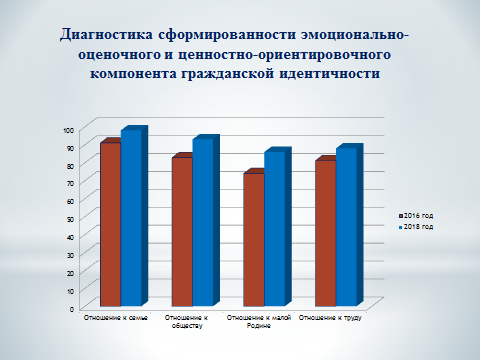 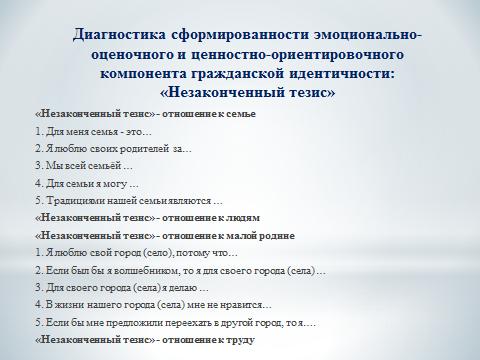 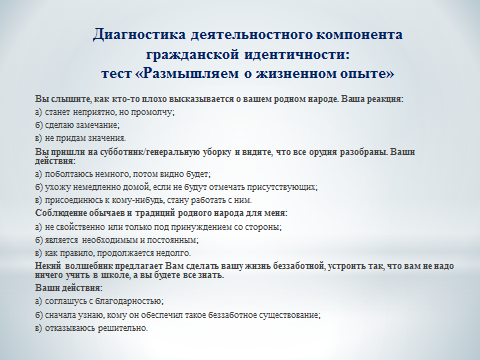 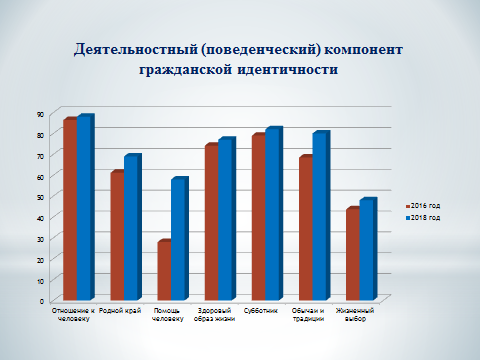 Приложение 5Результаты РИП «Тьюторское сопровождение профессионального развития учителя начальной школы как способ реализации непрерывного ДПО педагогов»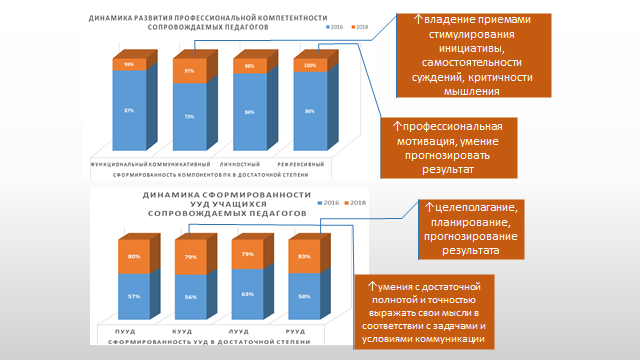 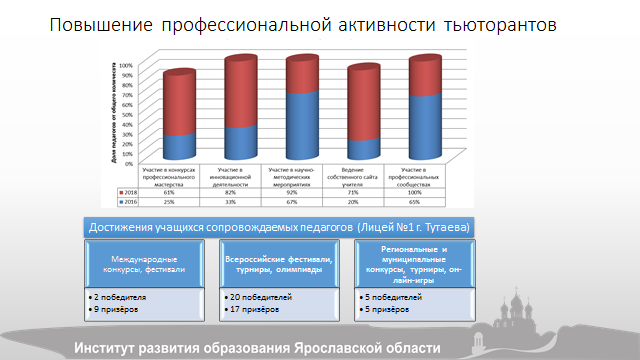 Приложение 6Результаты деятельности РИП «Модернизация содержания и технологий общего образования на основе со-бытийности»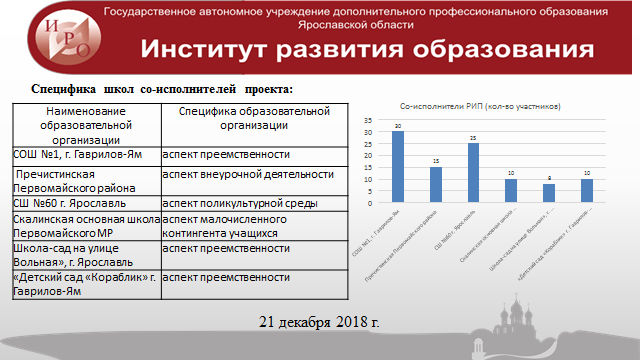 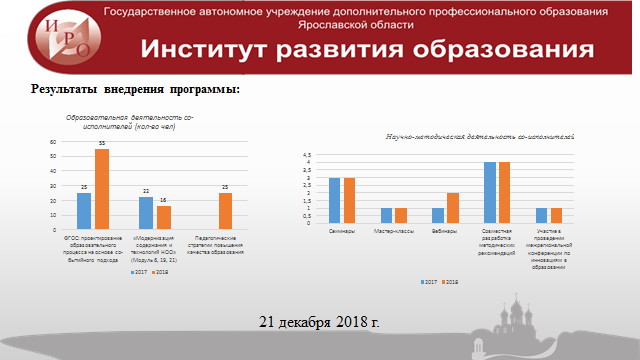 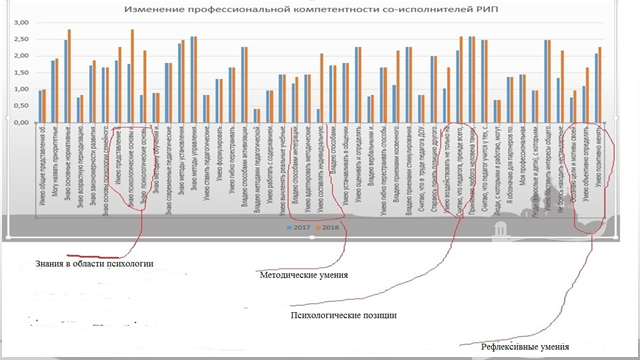 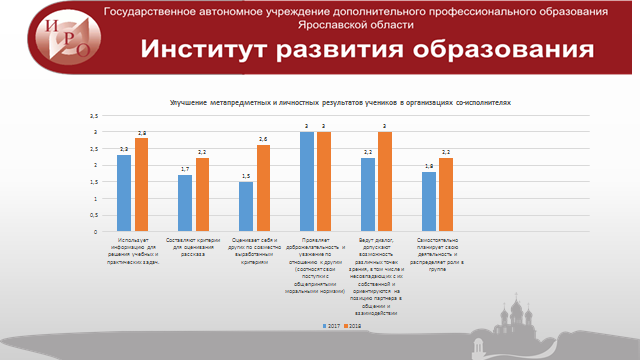 Характеристики ДПП:Количество ДППДПП со стажировкой18ДПП с использованием ДОТ78ДПП в сетевой форме5ДПП с использованием результатов инновационной деятельности59№п/пДПП структурного подразделения Процент1Кафедра общей педагогики и психологии39%2Кафедра инклюзивного образования6%3Кафедра дошкольного образования22%4Кафедра профессионального образования27%5Кафедра начального образования36%6Центр образовательного менеджмента20%7Кафедра гуманитарных дисциплин24%8Кафедра естественно-математических дисциплин9%9Кафедра физической культуры и безопасности жизнедеятельности5%10Информационный центр31%11Региональный методический центр6%№Показатель Количество Количество №Показатель 201720181.Фонд1.1.Количество единиц хранения (экз.) (книги/журналы)25428/165025478/19431.2.Всего поступило в отчётном году (экз.) (книги /журналы)630/36250/2932.Электронные ресурсы2.1.Количество записей в электронном каталоге (ЭК) (наименования/экземпляры)20696/2511621651/261982.2.Количество единиц в медиатеке670680№Название массового мероприятия(конференции, конкурсы, ярмарки, выставки и т.п.)Кол-во участниковКол-во участников№Название массового мероприятия(конференции, конкурсы, ярмарки, выставки и т.п.)Ярославская область Другие регионы / страны1Международный форум «Евразийский образовательный диалог» (26-27.04.2018)388 чел.- педагогические работники78 чел. студенты ЯГПУ62 региона / 279 чел.9 др. страны / 22 чел.(Австрия, Польша, Германия, Франция, КНР, Республика Беларусь)Итого: более 700 чел.Итого: более 700 чел.2Августовское совещание работников системы образования Ярославской области «Актуальные вопросы развития региональной системы образования»
 (28.08.2018)1200 чел.х3Межрегиональная научно-практическая конференция «Актуальные вопросы развития образования в Ярославской области: итоги 2018 года» (27.11-01.12.2018)2392 чел./раз  (1800 чел)Москва, Карелия, Ивановская,Костромская, Липецкая обл. и др. в рамках подключения4Всероссийский форум профессиональной ориентации «Проектория» (11-14.12.2018)270 чел.350 чел. – дети150 чел. – педагогиГости – другие регионы РФ5Региональное торжественное мероприятие, посвященное Дню Учителя (04.10.2018)850 чел.х6Конференция «Современные тренды образовательной политики. Как развиваться школе?» (03.12.2018)150 чел.7Межрегиональная образовательная конференция «Немецкий язык как второй иностранный в российских школах: мотивация, квалификация, реализация» (28-29.09.2018)50 чел.80 чел.из Гёте-Института Москвы, Санкт-Петербурга, Новосибирска, из 12 регионов: Белгородской, Тульской, Тверской, Тамбовской, Смоленской, Волгоградской, Ивановской областей, Краснодарского и Ставропольского края, Республики Калмыкия, Кабардино-Балкарии и Чеченской республики8Региональная научно-практическая конференция «Частица Великой Отчизны моей»58 чел.8Межмуниципальная практическая конференция «Педагогические стратегии улучшения качества преподавания в школе» (12.04.2018) совместно с муниципальными методическими службамиБолее 300 чел. –участников видеоконференции9Региональная ассамблея учителей технологии (28.03.2018)137 чел.10Региональная научно-практическая конференция «Инновационная деятельность сельских образовательных организаций: результаты и перспективы развития» (28.02- 05,03. 2018) совместно с ЯГПУ им. К.Д. Ушинского710 чел.20 чел. – Кострома, Иваново, Владимир, Москва, Воронеж11Региональная видеоконференция «Социальное партнерство – ресурс развития региональной системы образования» (19.06.2018); совместно с ЯРПОО «Лидеры сельских школ»59 участников12Декада инклюзивного образования (02-10.04.2018)Более 400 участниковМосква, Санкт-Петербург, Московская и Псковская область,13Межмуниципальная дискуссионная площадка "Здоровье детей как ключевое условие образовательного процесса" (23.03.2018)161 чел.14Межрегиональный вебинар ««Концепция модернизации преподавания учебного предмета «Физическая культура»  (24.05.2018)105 чел.Алтайский, Краснодарский, Ставропольский, Хабаровский край; Белгородская, Владимирская, Вологодская, Кировская, Курганская Саратовская области; Чувашская республика,  Республика Карелия15Межрегиональный семинар-совещание  «Формирование гражданско-патриотической компетенции школьников средствами физической культуры» (18.12.2018)103 чел.Тверская, Московская, Ивановская,Ленинградская, Мурманская области16Региональный семинар«Школа педагогического лидера» (март 2018)59 чел. 17Межрегиональный семинар 
«V Летняя школа» в рамках реализации регионального проекта «Региональная стратегия поддержки школ, работающих 
в неблагоприятных социальных условиях при переходе в эффективный режим работы» 
(26-29,06.2018)Более 100 чел.Алтай, ЯНАО 18Межрегиональный семинар «Школа методиста: Методическая служба: проектирование будущего» (26-28.09.2018). 43 чел.19Межрегиональный семинар «Школа тьютора» (14-16.11.2018 г).40 чел.20Региональный слёт учителей и преподавателей-организаторов основ безопасности жизнедеятельности образовательных организаций Ярославской области100 чел.21Региональный слёт учителей физической культуры Ярославской области (07.09.2018 г.)183 чел.22Региональный слёт инструкторов по физической культуре дошкольных образовательных организаций Ярославской области (13.09.2018)158 чел.Тема проектаОрганизации партнерыРезультаты «Великая Российская революция 1917-1922: уроки истории для настоящего и будущего» (межведомственный социально-ориентированный проект)Государственный архив ЯО и музей истории г. Ярославля- документальное обеспечение конкурса исследовательских работ для школьников «История одного задания»;- выставка на базе музея «16 дней, которые потрясли Ярославль. К 100-летию июльских событий  1918 года»;- областная историческая игра для старшеклассников «16 дней, которые потрясли Ярославль. К 100-летию июльских событий  1918 года»;- электронные ресурсы: интерактивная карта «Ярославль в дни июльских событий», «Ярославль в великой революции: от октября к февралю»;- серия семинаров «Государственный центральный музей современной истории России (г. Москва)» «История современной России. Учим и учимся» (федеральный образовательный проект)Государственный центральный музей современной истории России (г. Москва)- пакет документов для Фонда «Отечественная история» об экспозиции, посвященной июльским событиям в Ярославле;- организован семинар для учителей №Тема проекта/программыРезультаты 1Формирование гражданской идентичности ярославских школьников в социально-образовательной среде средствами гуманитарных дисциплин (2016-2018 г.г.)-  разработаны программы учебных предметов: «краеведение», «Мой Ярославский край», «Литературное краеведение», «Геограифческое краеведение»;- разработаны программы курсов внеурочной деятельности: «Ярославль и ярославцы», «Традиции и обычаи ярославской семьи», «Мы –Ярославичи», «Мир глазами художника», «Экос», «Топонимика Ярославского края»- осуществлена корректировка рабочих программ учителей по учебным предметам «Литература», «история», «Обществознание», «География», «Музыка»;- подготовлен комплект методических пособий:Школьное краеведение как средство формирования гражданской идентичности учащихся: школьные модели формирования гражданской идентичности; программы по школьному краеведению и внеурочной деятельности, получившие экспертную оценку в конкурсах.Региональный компонент  школьного литературного образования как средство формирования гражданской идентичности обучающихсяРегиональный компонент  школьного географического образования как средство формирования гражданской идентичности обучающихсяРегиональный компонент  школьного музыкального образования как средство формирования гражданской идентичности обучающихсяФормирование гражданской идентичности обучающихся на уроках истории и обществознания- разработана программа повышения квалификации «Преподавание регионального компонента при изучении истории и обществознания»;- по результатам деятельности в рамках проекта отмечается позитивная динамика сформированности эмоционально-оценочного и ценностно-ориентировочного компонента гражданской идентичности у обучающихся школ – соисполнителей проекта и позитивная динамика по деятельностному компоненту гражданской идентичности у обучающихся школ – соисполнителей проекта (приложение 4).2Тьюторское сопровождение профессионального развития учителя начальной школы как способ реализации непрерывного дополнительного профессионального образования педагогов(2016-2018 г.г.)- разработаны: модель тьюторского сопровождения непрерывного профессионального развития учителя начального общего образования; пакет инструментов исследования профессиональной компетентности педагога;- подготовлено учебное пособие «Тьюторрское сопровождение профессионального развития педагога»;- разработаны программы повышения квалификации «Модернизация содержания и технологий начального общего образования» (модульная ДПП; обучено 178 педагогов) и «Тьюторское сопровождение профессионального развития педагога» (обучено 148 человек);- создана команда тьюторов;- по результатам реализации комплекса мер отмечается позитивная динамика развития профессиональных компетенций у педагогов и сформированности УУД у обучающихся сопровождаемых в рамках деятельности РИП педагогов (приложение 5).3Компетентная система дошкольного регионального образования: ребенок, родитель, педагог- результаты исследования качества среда «Шкала комплексной оценки качества образования –ECERS в динамике 2016-2018 г.г.;- результаты исследования профессиональных позиций педагогов в т.ч. с использованием авторских методик;- результаты исследования компетентности детей (карты наблюдения за развитием ребенка);- характеристики современного родительства на основе онлайн-опросов.4Модернизация содержания и технологий общего образования на основе со-бытийности (программа)- создана сеть базовых площадок по теме «Преемственность дошкольного, начального  и основного общего образования на основе со-бытийного подхода»;- создано профессионального сообщество педагогов «Образовательная со-бытийность»;- подготовлены и изданы научно-методические продукты:Сборник «Со-бытийность образовательной деятельности в детском саду и школе» Статья «Подготовка учителя к образовательной со-бытийности» Статья «Обеспечение преемственности и непрерывности дошкольного и начального образования посредством со-бытийного подхода»Глава в коллективной монографии «Образовательное со-бытие в начальной школе» Глава в коллективной монографии «Профессиональная компетентность учителя начального общего образования как условие развития учебно-познавательной деятельности младших школьников»;- отмечается позитивная динамика профессионального роста педагогов и улучшения метапредметных и личностных результатов обучающихся школ – соисполнителей (приложение 6).5Программа распространения педагогических практик субъектно-ориентированного типа педагогического процесса в условиях реализации ФГОС (программа)- сформировано сообщество педагогов, разделяющих ценности субъектно-ориентированного образования и реализующих соответствующие практики;- созданы базовые площадки по развитию идей субъектно-ориентированного образования;№ п/пНаименование показателяЧисленность, чел.Значение, %1 Общая численность штатных сотрудников института (159 основных работников, 12 совместителей)171100Из них: докторов науккандидатов наук131182 2 2.1 административно-управленческого персонала (ректор, проректоры, руководители центров, заведующие отделами, заместителя рук-лей, советник, помощник, ученый секретарь, гл. бух., зам. гл. бух.)3017.52.2 профессорско-преподавательский состав (заведующий кафедрой, профессор, доцент, старший преподаватель, ассистент) (44 осн., 6 совм.)5029.22.3 учебно-методический персонал (старшие методисты, методисты)2011.72.4 учебно-вспомогательный персонал (главный специалист, специалист, редактор,  библиотекарь, библиограф, дизайнер, консультант)3419.92.5 административно-хозяйственный персонал (секретарь, юрисконсульт, бухгалтер, экономист, архивариус) 105.92.6. Иной персонал --3Количество штатных преподавателей, имеющих ученые степени кандидатов наук (17 осн., 4 совм.)2142Количество штатных преподавателей, имеющих ученые звания доцентов (7 осн., 1 совм.)816ГодГодГосударственное заданиеИные целиВнебюджетная деятельность2016план71 585 844,00150 720 200,0028 400 000,002016факт78 919 006,00150 620 200,0034 500 411,002017план67 673 058,00146 967 277,2329 000 000,002017факт71 273 058,00143 920 637,2325 656 148,172018план71 636 752.00387 473 229.0029 000 000,002018факт71 636 752.00383 230 364. 7327 603 143,8НаименованияФактические,в тыс. руб.По плану ФХД,в тыс. руб.Прибыль, в тыс. руб.ОтклоненияДоходы 201634 500 411,0028 400 000,006 100 411,0021,5Доходы 201725 656 148,1729 000 000,00-3 343 851,83-11,5Доходы 2018 27 603 143,829 000 000,00- 1 396 856.2- 4.8N п/п.ПоказателиЕдиница измеренияЗначение показателя1.Образовательная деятельностьОбразовательная деятельность1.1Численность/удельный вес численности слушателей, обучившихся по дополнительным профессиональным программам повышения квалификации, в общей численности слушателей, прошедших обучение в образовательной организациичеловек/%14613/96.81.2Численность/удельный вес численности слушателей, обучившихся по дополнительным профессиональным программам профессиональной переподготовки, в общей численности слушателей, прошедших обучение в образовательной организациичеловек/%483/3.21.3Численность/удельный вес численности слушателей, направленных на обучение службами занятости, в общей численности слушателей, прошедших обучение в образовательной организации за отчетный периодчеловек/%-1.4Количество реализуемых дополнительных профессиональных программ, в том числе:единиц2071.4.1Программ повышения квалификацииединиц1951.4.2Программ профессиональной переподготовкиединиц121.5Количество разработанных дополнительных профессиональных программ за отчетный периодединиц801.5.1Программ повышения квалификацииединиц791.5.2Программ профессиональной переподготовкиединиц11.6Удельный вес дополнительных профессиональных программ по приоритетным направлениям развития науки, техники и технологий в общем количестве реализуемых дополнительных профессиональных программ%	0.971.7Удельный вес дополнительных профессиональных программ, прошедших профессионально-общественную аккредитацию, в общем количестве реализуемых дополнительных профессиональных программ%01.8Численность/удельный вес численности научно-педагогических работников, имеющих ученые степени и (или) ученые звания, в общей численности научно-педагогических работников образовательной организациичеловек/%21/ 421.9Численность/удельный вес численности научно-педагогических работников, прошедших за отчетный период повышение квалификации или профессиональную переподготовку, в общей численности научно-педагогических работниковчеловек/%17 /391.10Численность/удельный вес численности педагогических работников, которым по результатам аттестации присвоена квалификационная категория, в общей численности педагогических работников, в том числе:человек/%-1.10.1Высшаячеловек/%-1.10.2Перваячеловек/%-1.11Средний возраст штатных научно-педагогических работников организации дополнительного профессионального образованиялет47 лет1.12Результативность выполнения образовательной организацией государственного задания в части реализации дополнительных профессиональных программ%101%2.Научно-исследовательская деятельностьНаучно-исследовательская деятельность2.1Количество цитирований в индексируемой системе цитирования Web of Science в расчете на 100 научно-педагогических работниковединиц62.2Количество цитирований в индексируемой системе цитирования Scopus в расчете на 100 научно-педагогических работниковединиц42.3Количество цитирований в РИНЦ в расчете на 100 научно-педагогических работниковединиц3722 (1861/50)2.4Количество статей в научной периодике, индексируемой в системе цитирования Web of Science в расчете на 100 научно-педагогических работниковединиц4(2/50)2.5Количество статей в научной периодике, индексируемой в системе цитирования Scopus в расчете на 100 научно-педагогических работниковединиц-2.6Количество публикаций в РИНЦ в расчете на 100 научно-педагогических работниковединиц2002(1001/50)2.7Общий объем НИОКРтыс. руб.-2.8Объем НИОКР в расчете на одного научно-педагогического работникатыс. руб.-2.9Удельный вес доходов от НИОКР в общих доходах образовательной организации%-2.10Удельный вес НИОКР, выполненных собственными силами (без привлечения соисполнителей), в общих доходах образовательной организации от НИОКР%-2.11Количество подготовленных печатных учебных изданий (включая учебники и учебные пособия), методических и периодических изданий, количество изданных за отчетный периодединиц62/122.12Количество проведенных международных и всероссийских (межрегиональных) научных семинаров и конференцийединиц122.13Количество подготовленных научных и научно-педагогических кадров высшей квалификации за отчетный периодчеловек-2.14Численность/удельный вес численности научно-педагогических работников без ученой степени – до 30 лет, кандидатов наук – до 35 лет, докторов наук – до 40 лет, в общей численности научно-педагогических работниковчел./%3 /62/40/02.15Число научных журналов, в том числе электронных, издаваемых образовательной организациейединиц13.Финансово-экономическая деятельностьФинансово-экономическая деятельность3.1Доходы образовательной организации по всем видам финансового обеспечения (деятельности)тыс. руб.482470,23.2Доходы образовательной организации по всем видам финансового обеспечения (деятельности) в расчете на одного научно-педагогического работникатыс. руб.9649.43.3Доходы образовательной организации из средств от приносящей доход деятельности в расчете на одного научно-педагогического работникатыс. руб.549.494.ИнфраструктураИнфраструктура4.1Общая площадь помещений, в которых осуществляется образовательная деятельность, в расчете на одного слушателя, в том числе:кв. м.1.954.1.1Имеющихся у образовательной организации на праве собственностикв. м.-4.1.2Закрепленных за образовательной организацией на праве оперативного управлениякв. м.1.954.1.3Предоставленных образовательной организации в аренду, безвозмездное пользованиекв. м.-4.2Количество экземпляров печатных учебных изданий (включая учебники и учебные пособия) из общего количества единиц хранения библиотечного фонда, состоящих на учете, в расчете на одного слушателяединиц0.144.3Количество электронных учебных изданий (включая учебники и учебные пособия)единиц-4.4Численность/удельный вес численности слушателей, проживающих в общежитиях, в общей численности слушателей, нуждающихся в общежитияхЧел./%125/100№ п/п.ПоказателиЕдиница измеренияЗначение показателяЗначение показателяЗначение показателя№ п/п.ПоказателиЕдиница измерения2016 год2017 год2018 год1.1Численность/удельный вес численности слушателей, обучившихся по дополнительным профессиональным программам повышения квалификации, в общей численности слушателей, прошедших обучение в образовательной организацииЧеловек / %12936 / 96,114927 / 96,314613/96,81.2Численность/удельный вес численности слушателей, обучившихся по дополнительным профессиональным программам профессиональной переподготовки, в общей численности слушателей, прошедших обучение в образовательной организацииЧеловек / %521 / 3,9571 / 3,7483/3.2ДПП201620172018ППКГосударственное задание66,2%61,2%52,3%ППКПлатные услуги16,3%21,0%35,8%ППКУслуги в рамках субсидий на иные цели13.6%14.1%8.7%ППКВсего96,1%96,3%96,8%Государственное задание0,4%0,6%0,2%ППППлатные услуги3,5%3,1%3%Всего3,9%3,7%3,2%№ п./п.ПоказателиЕдиница измеренияЗначение показателяЗначение показателяЗначение показателя№ п./п.ПоказателиЕдиница измерения2016 год2017 год20181.4Количество реализуемых дополнительных профессиональных программ, в том числе:единиц2562482071.4.1Программ повышения квалификацииединиц2412341951.4.2Программ профессиональной переподготовкиединиц1514121.5Количество разработанных дополнительных профессиональных программ за отчетный периодединиц89126801.5.1Программ повышения квалификацииединиц83123791.5.2Программ профессиональной переподготовкиединиц6311.6Удельный вес дополнительных профессиональных программ по приоритетным направлениям развития науки, техники и технологий в общем количестве реализуемых дополнительных профессиональных программ%0,02 0,03	0.97	1.7Удельный вес дополнительных профессиональных программ, прошедших профессионально-общественную аккредитацию, в общем количестве реализуемых дополнительных профессиональных программ%–––№ п./п.ПоказателиЕдиница измеренияЗначение показателяЗначение показателяЗначение показателя№ п./п.ПоказателиЕдиница измерения2016 год2017 год2018 год1.1.2Результативность выполнения образовательной организацией государственного задания в части реализации ДПП%100,2101.3101№Показатели Единица измеренияЗначение показателяЗначение показателяЗначение показателя№Показатели Единица измерения2016 год2017 год2018 год1.8Численность/удельный вес численности научно-педагогических работников, имеющих ученые степени и (или) ученые звания, в общей численности научно-педагогических работников образовательной организацииЧеловек/%20/3422/39Ученая степень21/42Ученое звание8/161.9Численность/удельный вес численности научно-педагогических работников, прошедших за отчетный период повышение квалификации или профессиональную переподготовку, в общей численности научно-педагогических работниковЧеловек/%22/3727/4817/391.10Численность/удельный вес численности педагогических работников, которым по результатам аттестации присвоена квалификационная категория, в общей численности педагогических работников, в том числе:человек/%1.10.1Высшаячеловек/%2/3,52/3,5-1.10.2Перваячеловек/%1/1,81 / 1,8-1.11Средний возраст штатных научно-педагогических работников организации дополнительного профессионального образованиялет464747№Показатели Единица измеренияЗначение показателяЗначение показателяЗначение показателя№Показатели Единица измерения2016201720182.1Количество цитирований в индексируемой системе цитирования Web of Science в расчете на 100 научно-педагогических работниковединиц0062.2Количество цитирований в индексируемой системе цитирования Scopus в расчете на 100 научно-педагогических работниковединиц0042.3Количество цитирований в РИНЦ в расчете на 100 научно-педагогических работниковединиц1369(767/56)2241(1255/56)3722 (1861/50)2.4Количество статей в научной периодике, индексируемой в системе цитирования Web of Science в расчете на 100 научно-педагогических работниковединиц1,78(1/56)1,78(1/56)4   (2/50)2.5Количество статей в научной периодике, индексируемой в системе цитирования Scopus в расчете на 100 научно-педагогических работниковединиц3,57(2/56)1,78(1/56)02.6Количество публикаций в РИНЦ в расчете на 100 научно-педагогических работниковединиц766(492/56)1335(748/56)2002(1001/50)2.7Общий объем НИОКРтыс. руб.0002.8Объем НИОКР в расчете на одного научно-педагогического работникатыс. руб.0002.9Удельный вес доходов от НИОКР в общих доходах образовательной организации%0002.10Удельный вес НИОКР, выполненных собственными силами (без привлечения соисполнителей), в общих доходах образовательной организации от НИОКР%0002.11Количество подготовленных печатных учебных изданий (включая учебники и учебные пособия), методических и периодических изданий, количество изданных за отчетный периодединиц893862/12 (издано)2.12Количество проведенных международных и всероссийских (межрегиональных) научных семинаров и конференцийединиц1212122.13Количество подготовленных научных и научно-педагогических кадров высшей квалификации за отчетный периодчеловек0002.14Численность/удельный вес численности научно-педагогических работников:без ученой степени - до 30 лет, кандидатов наук - до 35 лет, докторов наук - до 40 лет, в общей численности научно-педагогических работниковчеловек/%23 05  5 03/62/402.15Число научных журналов, в том числе электронных, издаваемых образовательной организациейединиц111№Показатели Единица измеренияЗначение показателяЗначение показателяЗначение показателя№Показатели Единица измерения2016201720183.1Доходы образовательной организации по всем видам финансового обеспечения (деятельности)тыс. руб.278 865,6 240 849,8482 470, 23.2Доходы образовательной организации по всем видам финансового обеспечения (деятельности) в расчете на одного научно-педагогического работникатыс. руб.3 168,9 4 300,99649,43.3Доходы образовательной организации из средств от приносящей доход деятельности в расчете на одного научно-педагогического работникатыс. руб.304,7 458,1549,5№Показатели Единица измеренияЗначение показателяЗначение показателяЗначение показателя№Показатели Единица измерения2016201720184.1Общая площадь помещений, в которых осуществляется образовательная деятельность, в расчете на одного слушателя, в том числе:кв. м.1.91.91.94.1.1Имеющихся у образовательной организации на праве собственностикв. м. 0 0-4.1.2Закрепленных за образовательной организацией на праве оперативного управлениякв. м. 0,19 0,19–4.1.3Предоставленных образовательной организации в аренду, безвозмездное пользованиекв. м.0 004.2Количество экземпляров печатных учебных изданий (включая учебники и учебные пособия) из общего количества единиц хранения библиотечного фонда, состоящих на учете, в расчете на одного слушателяединиц2,8 2,30.144.3Количество электронных учебных изданий (включая учебники и учебные пособия)единиц0004.4Численность/удельный вес численности слушателей, проживающих в общежитиях, в общей численности слушателей, нуждающихся в общежитиях%318 / 100119 / 100125/100КафедраКафедраНазвание программыПрограммы повышения квалификацииПрограммы повышения квалификацииПрограммы повышения квалификацииКММодернизация содержания и технологий управления персоналом образовательной организации " 108 час.Модернизация содержания и технологий управления персоналом образовательной организации " 108 час.КМ«Управление образовательным процессом по результатам государственной итоговой аттестации» 108 час.«Управление образовательным процессом по результатам государственной итоговой аттестации» 108 час.КМППК "ФГОС: организация методической работы в школе" 72 час.ППК "ФГОС: организация методической работы в школе" 72 час.КМППК «Управление качеством образования в условиях реализации ФГОС ОО» 72 ч.ППК «Управление качеством образования в условиях реализации ФГОС ОО» 72 ч.КМППК "Внутренний и внешний мониторинг эффективности деятельности образовательной организации " 48 час.ППК "Внутренний и внешний мониторинг эффективности деятельности образовательной организации " 48 час.КМППК «ФГОС: конструирование основной образовательной программы среднего общего образования» 36 ч.ППК «ФГОС: конструирование основной образовательной программы среднего общего образования» 36 ч.КМКоллективное проектирование ООП как инструмент развития организационной культуры 36 ч.Коллективное проектирование ООП как инструмент развития организационной культуры 36 ч.всего7 программ7 программКОПиПППК "Медиация: подходы, практика, инструменты" 72 час.ППК "Медиация: подходы, практика, инструменты" 72 час.КОПиПППК "Профессиональный стандарт педагога-психолога: психологическое сопровождение детей с ОВЗ; с трудностями в обучении, развитии и социальной адаптации" 72 час.ППК "Профессиональный стандарт педагога-психолога: психологическое сопровождение детей с ОВЗ; с трудностями в обучении, развитии и социальной адаптации" 72 час.КОПиПППК "ФГОС: обновление компетенций классного руководителя" 72 час.ППК "ФГОС: обновление компетенций классного руководителя" 72 час.КОПиПППК «Воспитательная деятельность в детском доме и школе – интернате» 72 ч.ППК «Воспитательная деятельность в детском доме и школе – интернате» 72 ч.КОПиПППК «Духовно- нравственное воспитание: эффективные практические решения» 72 ч.ППК «Духовно- нравственное воспитание: эффективные практические решения» 72 ч.КОПиПППК «Новые задачи и инструменты их достижения в деятельности социального педагога» 72 ч.ППК «Новые задачи и инструменты их достижения в деятельности социального педагога» 72 ч.КОПиПППК «Развитие профессионального потенциала педагога - психолога: задачи и новые инструменты достижения» 72 ч.ППК «Развитие профессионального потенциала педагога - психолога: задачи и новые инструменты достижения» 72 ч.КОПиПППК «Региональные ориентиры становления новой практики воспитания» (в сетевой форме с ГЦРО) 72 ч.ППК «Региональные ориентиры становления новой практики воспитания» (в сетевой форме с ГЦРО) 72 ч.КОПиПППК «Нормативно-правовые и организационные основы деятельности работников органов опеки и попечительства» 72 час.ППК «Нормативно-правовые и организационные основы деятельности работников органов опеки и попечительства» 72 час.КОПиПППК "Проектирование психологически безопасной и комфортной среды ОО" 48 час.ППК "Проектирование психологически безопасной и комфортной среды ОО" 48 час.КОПиПППК « ФГОС: педагогические условия и средства эффективного воспитательного процесса» 48 ч.ППК « ФГОС: педагогические условия и средства эффективного воспитательного процесса» 48 ч.КОПиПППК "ФГОС: психолого-педагогическое сопровождение одаренных детей" 48 час.ППК "ФГОС: психолого-педагогическое сопровождение одаренных детей" 48 час.КОПиПППК «Образовательные ресурсы технологии саморазвития личности Ухтомского-Селевко 48 ч.ППК «Образовательные ресурсы технологии саморазвития личности Ухтомского-Селевко 48 ч.КОПиПППК "Основы социально-педагогической деятельности с семьей" 36 час.ППК "Основы социально-педагогической деятельности с семьей" 36 час.КОПиПППК "Права ребенка и формы правовой защиты в законодательстве РФ" 36 час.ППК "Права ребенка и формы правовой защиты в законодательстве РФ" 36 час.КОПиПППК «Профессиональный стандарт педагога: проектирование индивидуальной образовательной программы» 36 ч.ППК «Профессиональный стандарт педагога: проектирование индивидуальной образовательной программы» 36 ч.КОПиПППК «Современные подходы к системе оценивания образовательных результатов» 36 ч.ППК «Современные подходы к системе оценивания образовательных результатов» 36 ч.КОПиПППК «Формирование поликультурной компетентности педагога» 36 ч.ППК «Формирование поликультурной компетентности педагога» 36 ч.КОПиПППК "Социально-педагогические технологии работы с детьми - сиротами, детьми, оставшимися без попечения родителей" 24 час.ППК "Социально-педагогические технологии работы с детьми - сиротами, детьми, оставшимися без попечения родителей" 24 час.ППК «Медиатор: цели, содержание, способы деятельности» 18 ч.ППК «Медиатор: цели, содержание, способы деятельности» 18 ч.ППК "Социально-психологические технологии работы с обучающимися, имеющими девиантное поведение" 16 час.ППК "Социально-психологические технологии работы с обучающимися, имеющими девиантное поведение" 16 час.ППК «Внеурочная деятельность: конструирование образовательного события» 24 ч.ППК «Внеурочная деятельность: конструирование образовательного события» 24 ч.ППК "Формирование метапредметных компетенций педагога. Технологическая компетентность" 36 час.ППК "Формирование метапредметных компетенций педагога. Технологическая компетентность" 36 час.Профилактика межэтнических конфликтов через гармонизацию межнациональных отношений в поликультурной образовательной среде 72 час.Профилактика межэтнических конфликтов через гармонизацию межнациональных отношений в поликультурной образовательной среде 72 час.Всего24 программы24 программыКИОППК "Инклюзивное обучение учащихся с ограниченными возможностями здоровья в образовательной организации " 108 час.ППК "Инклюзивное обучение учащихся с ограниченными возможностями здоровья в образовательной организации " 108 час.КИОППК «Социально-бытовая адаптация обучающихся с ограниченными возможностями и умственной отсталостью» 108 ч.ППК «Социально-бытовая адаптация обучающихся с ограниченными возможностями и умственной отсталостью» 108 ч.КИОППК «ФГОС: обучение и воспитание детей с нарушениями зрения» 72 ч.ППК «ФГОС: обучение и воспитание детей с нарушениями зрения» 72 ч.КИОППК «Реализация ФГОС образования обучающихся с умственной отсталостью (интеллектуальными нарушениями)» 72 ч.ППК «Реализация ФГОС образования обучающихся с умственной отсталостью (интеллектуальными нарушениями)» 72 ч.КИОППК «Реализация ФГОС НОО обучающихся с ограниченными возможностями здоровья» 72 ч.ППК «Реализация ФГОС НОО обучающихся с ограниченными возможностями здоровья» 72 ч.КИОППК «ФГОС ДО: особенности коррекционно-развивающей работы воспитателя ДОУ» 72 ч.ППК «ФГОС ДО: особенности коррекционно-развивающей работы воспитателя ДОУ» 72 ч.КИОППК «Современные технологии и средства коррекции речевых расстройств у дошкольников» 70 ч.ППК «Современные технологии и средства коррекции речевых расстройств у дошкольников» 70 ч.КИОППК «Внеурочная деятельность обучающихся с ОВЗ: эффективные практики инклюзивного образования» 36 ч.ППК «Внеурочная деятельность обучающихся с ОВЗ: эффективные практики инклюзивного образования» 36 ч.КИОППК «Оценивание результатов освоения основных адаптированных общеобразовательных программ обучающимися с ОВЗ в условиях инклюзии» 48 ч.ППК «Оценивание результатов освоения основных адаптированных общеобразовательных программ обучающимися с ОВЗ в условиях инклюзии» 48 ч.КИОППК «Организация деятельности медико-психолого-педагогического консилиума в образовательной организации» 48 ч.ППК «Организация деятельности медико-психолого-педагогического консилиума в образовательной организации» 48 ч.КИОППК «Логопедические и дефектологические технологии в работе воспитателя с детьми с ОВЗ в соответствии с ФГОС ДО» 48 ч.ППК «Логопедические и дефектологические технологии в работе воспитателя с детьми с ОВЗ в соответствии с ФГОС ДО» 48 ч.КИОППК «Использование средств альтернативной коммуникации при обучении детей с тяжелыми нарушениями речи» 70 ч.ППК «Использование средств альтернативной коммуникации при обучении детей с тяжелыми нарушениями речи» 70 ч.КИОППК «Психолого-педагогическая и логопедическая диагностика дошкольников с речевыми нарушениями» 36 ч.ППК «Психолого-педагогическая и логопедическая диагностика дошкольников с речевыми нарушениями» 36 ч.КИОППК «Реализация адаптированных основных общеобразовательных программ для детей с ограниченными возможностями здоровья, умственной отсталостью» 44 ч.ППК «Реализация адаптированных основных общеобразовательных программ для детей с ограниченными возможностями здоровья, умственной отсталостью» 44 ч.КИОПедагогические основы деятельности по формированию культуры безопасного поведения на дорогах у детей 36 ч.Педагогические основы деятельности по формированию культуры безопасного поведения на дорогах у детей 36 ч.КИОЛогопедический массаж в коррекции речевых нарушений у детей 36 ч.Логопедический массаж в коррекции речевых нарушений у детей 36 ч.КИОИнклюзивное образование детей с ограниченными возможностями здоровья в дошкольной образовательной организации 72 ч.Инклюзивное образование детей с ограниченными возможностями здоровья в дошкольной образовательной организации 72 ч.Всего17 программ17 программКДОППК «Построение развивающей предметно - пространственной среды ДОО в условиях реализации ФГОС ДО» 72 ч.ППК «Построение развивающей предметно - пространственной среды ДОО в условиях реализации ФГОС ДО» 72 ч.КДОППК «Технологии работы педагога в условиях стандартизации дошкольного образования» 72 ч., 60 ч.ППК «Технологии работы педагога в условиях стандартизации дошкольного образования» 72 ч., 60 ч.КДОППК «Социально-педагогическое партнерство ДОУ и семьи: реализация требований ФГОС ДО» 72 ч.ППК «Социально-педагогическое партнерство ДОУ и семьи: реализация требований ФГОС ДО» 72 ч.ППК «Поддержка индивидуальности и инициативности детей дошкольного возраста»72 ч., 60 ч.ППК «Поддержка индивидуальности и инициативности детей дошкольного возраста»72 ч., 60 ч.ППК «ФГОС ДО: организация познавательно-исследовательской деятельности детей старшего дошкольного возраста» 72 ч., 60 ч.ППК «ФГОС ДО: организация познавательно-исследовательской деятельности детей старшего дошкольного возраста» 72 ч., 60 ч.ППК «ФГОС ДО: достижение целевых ориентиров образования (ранний возраст)» 72 ч.ППК «ФГОС ДО: достижение целевых ориентиров образования (ранний возраст)» 72 ч.ППК «ФГОС ДО: организация игровой деятельности детей» 72 ч., 60 ч.ППК «ФГОС ДО: организация игровой деятельности детей» 72 ч., 60 ч.ППК «Наблюдение как инструмент работы педагога в условиях ФГОС ДО» 72 ч.ППК «Наблюдение как инструмент работы педагога в условиях ФГОС ДО» 72 ч.ППК «Организация образовательной деятельности в детском саду в соответствие с ФГОС ДО: исследование действием» 72 ч.ППК «Организация образовательной деятельности в детском саду в соответствие с ФГОС ДО: исследование действием» 72 ч.ППК «Выявление и развитие одаренности дошкольников» 72 ч.ППК «Выявление и развитие одаренности дошкольников» 72 ч.ППК «Оценка качества дошкольного образования» 72 ч.ППК «Оценка качества дошкольного образования» 72 ч.Введение ФГОС дошкольного образования 16 ч.Введение ФГОС дошкольного образования 16 ч.Всего12 программ12 программКНОППК «Модернизация содержания и технологий начального общего образования» (от 16 ч. до 144 ч.)ППК «Модернизация содержания и технологий начального общего образования» (от 16 ч. до 144 ч.)КНОППК «Проектная и исследовательская деятельность как инструмент реализации ФГОС ДО и ФГОС НОО» 72 ч.ППК «Проектная и исследовательская деятельность как инструмент реализации ФГОС ДО и ФГОС НОО» 72 ч.КНОППК «Обучение младшего школьника с ограниченными возможностями здоровья в общеобразовательном классе» 72 ч.ППК «Обучение младшего школьника с ограниченными возможностями здоровья в общеобразовательном классе» 72 ч.КНОППК «Педагогические стратегии улучшения качества преподавания в школе» 72 ч.ППК «Педагогические стратегии улучшения качества преподавания в школе» 72 ч.КНОППК «Индивидуализация образовательного процесса в школе» 72 ч.ППК «Индивидуализация образовательного процесса в школе» 72 ч.КНОППК «ФГОС: проектирование образовательного процесса на основе со-бытийного подхода» 72 ч.ППК «ФГОС: проектирование образовательного процесса на основе со-бытийного подхода» 72 ч.КНОППК «Педагогическое сопровождение развития одаренных детей в начальной школе» 72 ч.ППК «Педагогическое сопровождение развития одаренных детей в начальной школе» 72 ч.КНОППК «Формирование критического мышления в начальной школе» 72 ч.ППК «Формирование критического мышления в начальной школе» 72 ч.КНОППК «Обучение младших школьников смысловому чтению» 72 ч.ППК «Обучение младших школьников смысловому чтению» 72 ч.КНОППК «Обучение младшего школьника с ограниченными возможностями здоровья в общеобразовательном классе» 72 ч.ППК «Обучение младшего школьника с ограниченными возможностями здоровья в общеобразовательном классе» 72 ч.КНОППК «Внеурочная деятельность в начальной школе» 72 ч.ППК «Внеурочная деятельность в начальной школе» 72 ч.КНОППК «Тьюторское сопровождение профессионального развития педагога» 36 ч.ППК «Тьюторское сопровождение профессионального развития педагога» 36 ч.КНОФормирующее оценивание в школе 36 ч.Формирующее оценивание в школе 36 ч.КНОПроектирование учебной деятельности на основе формирующего оценивания 36 ч.Проектирование учебной деятельности на основе формирующего оценивания 36 ч.Всего15 программ15 программКГДППК "ФГОС ООО: современный урок как способ достижения планируемых результатов ООП ООО. Русский язык" 72 час.ППК "ФГОС ООО: современный урок как способ достижения планируемых результатов ООП ООО. Русский язык" 72 час.КГДППК "Особенности методики обучения английскому как второму иностранному языку" 72 час.ППК "Особенности методики обучения английскому как второму иностранному языку" 72 час.КГДППК "Особенности методики обучения немецкому как второму иностранному языку после английского" 72 час. ППК "Особенности методики обучения немецкому как второму иностранному языку после английского" 72 час. КГДППК «Особенности методики обучения французскому как второму иностранному языку после английского и немецкого» 72 ч.ППК «Особенности методики обучения французскому как второму иностранному языку после английского и немецкого» 72 ч.КГДППК "Развитие иноязычной коммуникативной компетенции во взаимосвязи с требованиями государственной итоговой аттестации ЕГЭ, ОГЭ 72 час.ППК "Развитие иноязычной коммуникативной компетенции во взаимосвязи с требованиями государственной итоговой аттестации ЕГЭ, ОГЭ 72 час.КГДППК "Новые концепции преподавания истории (история России, Всеобщая история) и обществознания" 72 час.ППК "Новые концепции преподавания истории (история России, Всеобщая история) и обществознания" 72 час.ППК «ФГОС ООО и СОО: современные подходы к проектированию рабочих программ и уроков истории и обществознания» 72 ч.ППК «ФГОС ООО и СОО: современные подходы к проектированию рабочих программ и уроков истории и обществознания» 72 ч.ППК "Преподавание регионального компонента при изучении истории и обществознания" 72 час.ППК "Преподавание регионального компонента при изучении истории и обществознания" 72 час.ППК «ФГОС НОО: преподавание учебного предмета «Основы религиозных культур и светской этики»72 ч.ППК «ФГОС НОО: преподавание учебного предмета «Основы религиозных культур и светской этики»72 ч.ППК «ФГОС ООО: технологии достижения метапредметных и предметных результатов. География» 72 ч.ППК «ФГОС ООО: технологии достижения метапредметных и предметных результатов. География» 72 ч.ППК «ФГОС ООО: современный урок как способ достижения планируемых результатов. Музыка» 72 час.ППК «ФГОС ООО: современный урок как способ достижения планируемых результатов. Музыка» 72 час.ПК «ФГОС: реализация адаптированной программы учебного предмета «Музыка» для детей с ОВЗ» 72 ч.ПК «ФГОС: реализация адаптированной программы учебного предмета «Музыка» для детей с ОВЗ» 72 ч.ППК "Подготовка обучающихся к итоговой аттестации по русскому языку" 36 час.ППК "Подготовка обучающихся к итоговой аттестации по русскому языку" 36 час.ППК «ФГОС ООО: формирование ИКТ- компетентности обучающихся на уроках русского языка»  36 час. ППК «ФГОС ООО: формирование ИКТ- компетентности обучающихся на уроках русского языка»  36 час. ППК «Подготовка экспертов предметной комиссии ГИА по программам основного общего образования. Русский язык» 20 ч.ППК «Подготовка экспертов предметной комиссии ГИА по программам основного общего образования. Русский язык» 20 ч.ПК «Методика подготовки учащихся к устной части ОГЭ по русскому языку» 36 ч.ПК «Методика подготовки учащихся к устной части ОГЭ по русскому языку» 36 ч.ППК "ФГОС: формирующее оценивание образовательных результатов по иностранному языку в основной школе" 36 час.ППК "ФГОС: формирующее оценивание образовательных результатов по иностранному языку в основной школе" 36 час.ППК "ФГОС: новые подходы к оцениванию учебной деятельности младших школьников по иностранному языку" 36 час.ППК "ФГОС: новые подходы к оцениванию учебной деятельности младших школьников по иностранному языку" 36 час.ППК "ФГОС: способы организации учебной деятельности по английскому языку" 36 час.ППК "ФГОС: способы организации учебной деятельности по английскому языку" 36 час.ППК «ФГОС ООО: предметно-языковой интегрированный подход во внеурочной деятельности по иностранным языкам» 36 ч.ППК «ФГОС ООО: предметно-языковой интегрированный подход во внеурочной деятельности по иностранным языкам» 36 ч.ППК «Подготовка экспертов предметной комиссии ГИА по программам основного общего образования. Английский язык» 20 ч.ППК «Подготовка экспертов предметной комиссии ГИА по программам основного общего образования. Английский язык» 20 ч.ППК «Развитие правовой и финансовой грамотности обучающихся на уроках обществознания и истории» 36 час.ППК «Развитие правовой и финансовой грамотности обучающихся на уроках обществознания и истории» 36 час.ППК «Подготовка к итоговой аттестации по истории и обществознанию» 48 ч.ППК «Подготовка к итоговой аттестации по истории и обществознанию» 48 ч.ППК «ФГОС: использование ИКТ в урочной и внеурочной деятельности. Музыка» 36 ч.ППК «ФГОС: использование ИКТ в урочной и внеурочной деятельности. Музыка» 36 ч.ППК "ФГОС ООО: модернизация содержания и технологий достижения образовательных результатов. Изобразительное искусство " 36 час.ППК "ФГОС ООО: модернизация содержания и технологий достижения образовательных результатов. Изобразительное искусство " 36 час.ППК "Повышение результативности школ на основе результатов ГИА. Русский язык" 36 ч.ППК "Повышение результативности школ на основе результатов ГИА. Русский язык" 36 ч.Особенности методики обучения немецкому как второму иностранному языку после английского (ГПРО) 36 ч. Особенности методики обучения немецкому как второму иностранному языку после английского (ГПРО) 36 ч. Оценивание образовательных результатов по иностранному языку 36 ч.Оценивание образовательных результатов по иностранному языку 36 ч.ППК «Содержание и организация современного урока русского языка как иностранного» 36 ч.ППК «Содержание и организация современного урока русского языка как иностранного» 36 ч.Всего28 программ28 программКЕМДППК "Профессиональное развитие учителя технологии" 108 час.ППК "Профессиональное развитие учителя технологии" 108 час.КЕМДППК «Подготовка обучающихся к государственной итоговой аттестации. Математика" 72 ч.ППК «Подготовка обучающихся к государственной итоговой аттестации. Математика" 72 ч.КЕМДППК «Содержание и технологии обучения астрономии в современных условиях» 72 ч.ППК «Содержание и технологии обучения астрономии в современных условиях» 72 ч.КЕМДППК «ФГОС: содержание и методика преподавания химии в основной и старшей школе» 72 ч.ППК «ФГОС: содержание и методика преподавания химии в основной и старшей школе» 72 ч.КЕМДППК «Реализация субъектно-ориентированного педагогического процесса в организациях общего образования» 72 ч.ППК «Реализация субъектно-ориентированного педагогического процесса в организациях общего образования» 72 ч.КЕМДППК «ФГОС: проектирование и реализация адаптированных образовательных программ. Естественнонаучные дисциплины и математика» 72 ч.ППК «ФГОС: проектирование и реализация адаптированных образовательных программ. Естественнонаучные дисциплины и математика» 72 ч.КЕМДППК «Подготовка обучающихся к государственной итоговой аттестации. Биология» 72 ч.ППК «Подготовка обучающихся к государственной итоговой аттестации. Биология» 72 ч.КЕМДППК «ОГЭ и ЕГЭ: методы решения заданий повышенного и высокого уровня сложности по математике» 36 час.ППК «ОГЭ и ЕГЭ: методы решения заданий повышенного и высокого уровня сложности по математике» 36 час.КЕМДППК «Подготовка учащихся к выполнению практической части ОГЭ по физике» 24 ч.ППК «Подготовка учащихся к выполнению практической части ОГЭ по физике» 24 ч.КЕМДППК «Реализация требований ФГОС СОО. Естественнонаучные дисциплины и математика» 36 ч.ППК «Реализация требований ФГОС СОО. Естественнонаучные дисциплины и математика» 36 ч.КЕМДППК «ФГОС: система оценивания планируемых результатов обучения. Естественнонаучные дисциплины и математика» 36 час.ППК «ФГОС: система оценивания планируемых результатов обучения. Естественнонаучные дисциплины и математика» 36 час.КЕМДППК "Формирование навыков смыслового чтения на уроках естественно-математических дисциплин" 36 час.ППК "Формирование навыков смыслового чтения на уроках естественно-математических дисциплин" 36 час.КЕМДППК " ФГОС ОО: содержание и методика обучения черчению и графике" 36ч.ППК " ФГОС ОО: содержание и методика обучения черчению и графике" 36ч.КЕМДППК «Углубленная и олимпиадная подготовка учащихся по физике» 48 ч.ППК «Углубленная и олимпиадная подготовка учащихся по физике» 48 ч.КЕМДППК «Подготовка экспертов предметной комиссии ГИА по программам основного общего образования. Математика» 20 ч.ППК «Подготовка экспертов предметной комиссии ГИА по программам основного общего образования. Математика» 20 ч.КЕМДППК "Повышение результативности школ на основе результатов ГИА. Математика" 36 ч.ППК "Повышение результативности школ на основе результатов ГИА. Математика" 36 ч.КЕМДПредмет "Технология" и образовательный туризм" 36 ч.Предмет "Технология" и образовательный туризм" 36 ч.Всего17 программ17 программКФК иБЖППК «Формирование культуры здоровья как основа для реализации требований ФГОС» 72 ч.ППК «Формирование культуры здоровья как основа для реализации требований ФГОС» 72 ч.КФК иБЖППК «ФГОС: здоровьесберегающие и здоровьеформирующие образовательные технологии» 72 ч.ППК «ФГОС: здоровьесберегающие и здоровьеформирующие образовательные технологии» 72 ч.КФК иБЖППК «Осуществление тренировочного процесса и состязательной деятельности спортсменов» 108 ч.ППК «Осуществление тренировочного процесса и состязательной деятельности спортсменов» 108 ч.КФК иБЖПК «Применение методов диагностики и оценки показателей уровня и динамики физического развития ребенка» 36 ч.ПК «Применение методов диагностики и оценки показателей уровня и динамики физического развития ребенка» 36 ч.КФК иБЖППК «Организация профилактических мероприятий по противодействию терроризму и экстремизму в образовательном учреждении» 70 ч.ППК «Организация профилактических мероприятий по противодействию терроризму и экстремизму в образовательном учреждении» 70 ч.КФК иБЖППК «ФГОС: проектирование урока ОБЖ по изучению основ медицинских знаний и подготовке к военной службе» 60 ч.ППК «ФГОС: проектирование урока ОБЖ по изучению основ медицинских знаний и подготовке к военной службе» 60 ч.КФК иБЖППК «Организация рационального питания в образовательном учреждении» 48 ч.ППК «Организация рационального питания в образовательном учреждении» 48 ч.КФК иБЖППК «Содержательные и технологические основы преподавания предмета "Основы безопасности жизнедеятельности" в условиях реализации ФГОС» 70 ч.ППК «Содержательные и технологические основы преподавания предмета "Основы безопасности жизнедеятельности" в условиях реализации ФГОС» 70 ч.КФК иБЖППК «Реализация адаптированной программы по физической культуре в рамках ФГОС» 36 ч.ППК «Реализация адаптированной программы по физической культуре в рамках ФГОС» 36 ч.КФК иБЖППК «Достижение метапредметных и личностных результатов на уроках физической культуры и ОБЖ» 36 ч.ППК «Достижение метапредметных и личностных результатов на уроках физической культуры и ОБЖ» 36 ч.КФК иБЖППК «Реализация концепции модернизации преподавания учебного предмета «Физическая культура» (в сетевой форме) 36 ч.ППК «Реализация концепции модернизации преподавания учебного предмета «Физическая культура» (в сетевой форме) 36 ч.КФК иБЖППК «Антидопинговое обеспечение в спорте» 24 ч.ППК «Антидопинговое обеспечение в спорте» 24 ч.КФК иБЖППК «Реализация адаптированных программ физического развития детей дошкольного возраста»  36 ч.ППК «Реализация адаптированных программ физического развития детей дошкольного возраста»  36 ч.КФК иБЖППК «Реализация инновационной модели содержания и структуры школьного физкультурного образования в рамках школьного спортивного клуба» (дистанционно) 36 ч.ППК «Реализация инновационной модели содержания и структуры школьного физкультурного образования в рамках школьного спортивного клуба» (дистанционно) 36 ч.Всего14 программ14 программИЦППК «Интерактивные средства обучения» 72 ч.ППК «Интерактивные средства обучения» 72 ч.ИЦППК «Проектная деятельность в информационной образовательной среде XXI века» 68 ч.ППК «Проектная деятельность в информационной образовательной среде XXI века» 68 ч.ИЦППК «Алгоритмизация и программирование на языке Паскаль» 48 ч.ППК «Алгоритмизация и программирование на языке Паскаль» 48 ч.ИЦППК «Информационно-коммуникационные технологии» 48 ч.ППК «Информационно-коммуникационные технологии» 48 ч.ИЦППК «Организация проектной деятельности в сети Интернет» 48 ч.ППК «Организация проектной деятельности в сети Интернет» 48 ч.ИЦППК «Создание дидактических игр в ПО ActivInspire» 36 ч.ППК «Создание дидактических игр в ПО ActivInspire» 36 ч.ИЦППК "ФГОС: система оценивания планируемых результатов обучения. Информатика" 36 ч.ППК "ФГОС: система оценивания планируемых результатов обучения. Информатика" 36 ч.ИЦППК "Использование систем электронного опроса и тестирования в формирующем оценивании" 24 ч.ППК "Использование систем электронного опроса и тестирования в формирующем оценивании" 24 ч.ИЦППК "Основы логики" 24 ч.ППК "Основы логики" 24 ч.ИЦППК "Документ-камера как инструмент работы педагога" 18 ч.ППК "Документ-камера как инструмент работы педагога" 18 ч.ИЦППК "Интерактивные средства обучения (Интерактивная доска ActivBoard. ПО ActivInspire)" 16 ч.ППК "Интерактивные средства обучения (Интерактивная доска ActivBoard. ПО ActivInspire)" 16 ч.ИЦППК «Основы работы в программном комплексе ILIAS» 36 ч.ППК «Основы работы в программном комплексе ILIAS» 36 ч.ИЦППК «ФГОС: деятельность библиотеки образовательной организации» 48 ч.ППК «ФГОС: деятельность библиотеки образовательной организации» 48 ч.ИЦППК «Сетевое взаимодействие школьных информационно-библиотечных центров» 36 ч.ППК «Сетевое взаимодействие школьных информационно-библиотечных центров» 36 ч.ИЦППК "Подготовка тьюторов по сопровождению школьных ИБЦ. Информационная культура школьника в условиях развития современного информационного общества" 24 ч.ППК "Подготовка тьюторов по сопровождению школьных ИБЦ. Информационная культура школьника в условиях развития современного информационного общества" 24 ч.ИЦППК «Автоматизированная информационно-библиотечная система «MARC SQL» в деятельности библиотеки образовательной организации» 48 ч.ППК «Автоматизированная информационно-библиотечная система «MARC SQL» в деятельности библиотеки образовательной организации» 48 ч.ИЦППК «Информационно-библиотечный центр образовательной организации»  48 ч.ППК «Информационно-библиотечный центр образовательной организации»  48 ч.ИЦППК «Русская каллиграфия и вязь» (72 час.)ППК «Русская каллиграфия и вязь» (72 час.)Всего18 программ18 программРМЦППК «Модульная вариативная программа повышения квалификации «Профстандарт педагога дополнительного образования детей и взрослых» (38-350 час.)ППК «Модульная вариативная программа повышения квалификации «Профстандарт педагога дополнительного образования детей и взрослых» (38-350 час.)РМЦППК «Неформальное образование детей в каникулярное время» 72 ч.ППК «Неформальное образование детей в каникулярное время» 72 ч.РМЦППК «Развитие профессиональных компетенций педагогов дополнительного образования в условиях современной техносферы» 72 ч.ППК «Развитие профессиональных компетенций педагогов дополнительного образования в условиях современной техносферы» 72 ч.РМЦППК «Организация детско – юношеского туризма» 72 ч.ППК «Организация детско – юношеского туризма» 72 ч.РМЦППК «Модульная вариативная программа повышения квалификации «Повышение доступности дополнительного образования детей» 88 ч.ППК «Модульная вариативная программа повышения квалификации «Повышение доступности дополнительного образования детей» 88 ч.РМЦКонструктор сетевых программ 36 ч.Конструктор сетевых программ 36 ч.Всего6 программы6 программыКПОППК "Профессиональное развитие педагогов СПО, ориентированных на первую и высшую квалификационные категории" 108 ч.ППК "Профессиональное развитие педагогов СПО, ориентированных на первую и высшую квалификационные категории" 108 ч.КПОППК " Разработка основной профессиональной образовательной программы в соответствии с ФГОС СПО четвёртого поколения" 72 ч.ППК " Разработка основной профессиональной образовательной программы в соответствии с ФГОС СПО четвёртого поколения" 72 ч.КПОППК «Реализация требований ФГОС СОО в СПО. Математика. Физика. Астрономия» 72 ч.ППК «Реализация требований ФГОС СОО в СПО. Математика. Физика. Астрономия» 72 ч.КПОППК «Подготовка мастера производственного обучения к реализации образовательных программ СПО в современных условиях» 72 ч.ППК «Подготовка мастера производственного обучения к реализации образовательных программ СПО в современных условиях» 72 ч.КПОППК «Фонд оценочных средств как требование ФГОС СПО» 24 ч.ППК «Фонд оценочных средств как требование ФГОС СПО» 24 ч.КПОППК «Учебно-методическое обеспечение ФГОС среднего общего образования в СПО» 24 ч. (36ч.)ППК «Учебно-методическое обеспечение ФГОС среднего общего образования в СПО» 24 ч. (36ч.)КПОППК «Технологии обучения в условиях реализации ФГОС СПО» 36 ч.ППК «Технологии обучения в условиях реализации ФГОС СПО» 36 ч.КПОППК «Сопровождение личностного и профессионального развития обучающихся СПО» 36 ч.ППК «Сопровождение личностного и профессионального развития обучающихся СПО» 36 ч.КПОППК «Разработка конструкторско-технологической документации в графическом редакторе КОМПАС-ГРАФИК V101» 36 ч.ППК «Разработка конструкторско-технологической документации в графическом редакторе КОМПАС-ГРАФИК V101» 36 ч.КПОППК «Организация лабораторных и практических занятий с применением современных технологий подготовки квалифицированных рабочих, служащих и специалистов среднего звена» 36 ч.ППК «Организация лабораторных и практических занятий с применением современных технологий подготовки квалифицированных рабочих, служащих и специалистов среднего звена» 36 ч.КПОППК «Организационно-методическое сопровождение конкурсов профессионального мастерства в СПО» 36 ч.ППК «Организационно-методическое сопровождение конкурсов профессионального мастерства в СПО» 36 ч.КПОППК «Программно-методическое обеспечение преподавания русского языка и литературы в соответствии с требованиями ФГОС СОО» 48 ч.ППК «Программно-методическое обеспечение преподавания русского языка и литературы в соответствии с требованиями ФГОС СОО» 48 ч.КПОППК «Безопасность эксплуатации энергоустановок и тепловых сетей» 24 ч.ППК «Безопасность эксплуатации энергоустановок и тепловых сетей» 24 ч.КПОППК «Электробезопасность»32 ч.ППК «Электробезопасность»32 ч.КПОППК «Стажировка  педагогических работников профессиональных образовательных учреждений в профильных организациях по профессии "Парикмахер" 36 ч.ППК «Стажировка  педагогических работников профессиональных образовательных учреждений в профильных организациях по профессии "Парикмахер" 36 ч.Всего15 программ15 программЦРИИППК «Основы работы с электронными таблицами MS Excel» 24 ч.ППК «Основы работы с электронными таблицами MS Excel» 24 ч.ЦРИИППК «Реализация перехода к ФГОС СОО: модель перехода, подходы к формированию ООП» 36 ч.ППК «Реализация перехода к ФГОС СОО: модель перехода, подходы к формированию ООП» 36 ч.Всего2 программы2 программыМежкафед-ральныеППК "Актуальные вопросы развития региональной системы образования" 72 ч.ППК "Актуальные вопросы развития региональной системы образования" 72 ч.Межкафед-ральныеППК "Возможности использования АСИОУ для обеспечения управления образовательным процессом" 36 ч.ППК "Возможности использования АСИОУ для обеспечения управления образовательным процессом" 36 ч.Межкафед-ральныеППК «Проведение исследований и мониторингов с использованием АСИОУ» 16 ч.ППК «Проведение исследований и мониторингов с использованием АСИОУ» 16 ч.Межкафед-ральныеППК «Проведение психологических исследований с использованием АСИОУ» 16 ч.ППК «Проведение психологических исследований с использованием АСИОУ» 16 ч.Межкафед-ральныеППК «Роль педагога в профессиональном самоопределении молодежи: эффективные технологии и практики работы» 36 ч.ППК «Роль педагога в профессиональном самоопределении молодежи: эффективные технологии и практики работы» 36 ч.Межкафед-ральныеППК «Организация адресной методической помощи школам, работающим в сложных социальных контекстах и демонстрирующих низкие образовательные результаты» 16 ч.ППК «Организация адресной методической помощи школам, работающим в сложных социальных контекстах и демонстрирующих низкие образовательные результаты» 16 ч.Всего6 программ6 программВСЕГО ДПП ПК -181 программаВСЕГО ДПП ПК -181 программаВСЕГО ДПП ПК -181 программаПрограммы обучения специалистов, руководителей и ИТР предприятийПрограммы обучения специалистов, руководителей и ИТР предприятийПрограммы обучения специалистов, руководителей и ИТР предприятийЦПМОказание первой помощи 18 ч.Оказание первой помощи 18 ч.Контролер лома и отходов металла 2 разряда 40 ч.Контролер лома и отходов металла 2 разряда 40 ч.Прессовщик лома и отходов металла 1 разряда 40 ч.Прессовщик лома и отходов металла 1 разряда 40 ч.Ответственный за проведение радиационного контроля и контроля на взрывобезопастность лома и отходов цветных и черных металлов 40 ч.Ответственный за проведение радиационного контроля и контроля на взрывобезопастность лома и отходов цветных и черных металлов 40 ч.Охрана труда 40 ч.Охрана труда 40 ч.Пожарно-технический минимум 16 ч.Пожарно-технический минимум 16 ч.Обучение руководителей, должностных лиц и специалистов гражданской обороны территориальных подсистем предупреждение и ликвидации чрезвычайных ситуаций 36 ч. (для специалистов)Обучение руководителей, должностных лиц и специалистов гражданской обороны территориальных подсистем предупреждение и ликвидации чрезвычайных ситуаций 36 ч. (для специалистов)Радиационная безопасность при работе с  источниками генерирующими ионизирующее излучение 72 ч.Радиационная безопасность при работе с  источниками генерирующими ионизирующее излучение 72 ч.Обращение с отходами I-IV класса опасности 112 ч.Обращение с отходами I-IV класса опасности 112 ч.Обучение руководителей, должностных лиц и специалистов гражданской обороны территориальных подсистем предупреждение и ликвидации чрезвычайных ситуаций 72 ч.Обучение руководителей, должностных лиц и специалистов гражданской обороны территориальных подсистем предупреждение и ликвидации чрезвычайных ситуаций 72 ч.Противодействие коррупции в государственных и муниципальных учреждениях 72 ч.Противодействие коррупции в государственных и муниципальных учреждениях 72 ч.Организация закупок, работ, услуг отдельными видами юридических лиц 72 ч.Организация закупок, работ, услуг отдельными видами юридических лиц 72 ч.Управление государственными и муниципальными закупками 120 ч.Управление государственными и муниципальными закупками 120 ч.Кадровое делопроизводство 72 ч.Кадровое делопроизводство 72 ч.Всего14 программ14 программПрограммы профессиональной переподготовкиПрограммы профессиональной переподготовкиПрограммы профессиональной переподготовкиКМППП «Менеджмент организации» 514 ч.ППП «Менеджмент организации» 514 ч.КОПиПППП "Социальный педагог - психолог семейного профиля" 650 ч. (682)ППП "Социальный педагог - психолог семейного профиля" 650 ч. (682)КИОППП «Специальное (дефектологическое) образование" по профилю «Логопедия» 580 ч.ППП «Специальное (дефектологическое) образование" по профилю «Логопедия» 580 ч.КИОППП «Специальное (дефектологическое) образование" по профилю «Учитель-дефектолог, олигофренопедагог»» 300 ч.ППП «Специальное (дефектологическое) образование" по профилю «Учитель-дефектолог, олигофренопедагог»» 300 ч.КДОППП "Дошкольное образование" 300 ч.ППП "Дошкольное образование" 300 ч.КНОППП «Теория и методика начального образования» 300 ч.ППП «Теория и методика начального образования» 300 ч.КФКиБЖППП «Физическая культура и спорт» 360 ч. ППП «Физическая культура и спорт» 360 ч. КФКиБЖППП "Безопасность жизнедеятельности" 310 час.ППП "Безопасность жизнедеятельности" 310 час.КПОППП «Педагог профессиональной образовательной организации» 300 ч.ППП «Педагог профессиональной образовательной организации» 300 ч.РМЦППП "Педагогическая деятельность в сфере дополнительного образования» 500 ч., 250 ч.ППП "Педагогическая деятельность в сфере дополнительного образования» 500 ч., 250 ч.ЦПМППП «Управление государственными и муниципальными закупками по специальности "Контрактный управляющий ЦПМ» 560 ч.ППП «Управление государственными и муниципальными закупками по специальности "Контрактный управляющий ЦПМ» 560 ч.ЦПМППП "Специалист по организационному и документальному обеспечению управления организацией 256 ч.ППП "Специалист по организационному и документальному обеспечению управления организацией 256 ч.всего12 программ 12 программ 